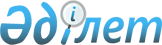 Об образовании избирательных участков на территории Кордайского района Жамбылской областиРешение акима Кордайского района Жамбылской области от 2 октября 2023 года № 387. Зарегистрировано Департаментом юстиции Жамбылской области от 4 октября 2023 года № 5090
      В соответствии с Законом Республики Казахстан "О выборах в Республике Казахстан" и Законом Республики Казахстан "О местном государственном управлении и самоуправлении в Республике Казахстан", РЕШИЛ:
      1. Образовать избирательные участки на территории Кордайского района Жамбылской области согласно, приложению к настоящему решению.
      2. Признать утратившими силу решения акима Кордайского района от 13 декабря 2018 года №64 "Об образовании избирательных участков" (зарегистрировано в Реестре государственной регистрации нормативных правовых актов за № 4028).
      3. Контроль за исполнением настоящего решения возложить на руководителя аппарата акима Кордайского района Жамбылской области.
      4. Настоящее решение вводится в действие со дня его первого официального опубликования.
      "СОГЛАСОВАНО"
      Кордайская районная территориальная
      избирательная комиссия Избирательные участки на территории Кордайского района Жамбылской области
      Избирательный участок № 218
      Местонахождение участка: Кордайский район, село Карасай батыра, улица Почтовая 25, здание коммунального государственного учреждения "Средняя школа имени Магжана Жумабаева отдела образования Кордайского района управления образования акимата Жамбылской области".
      Границы избирательного участка: село Карасай батыр.
      Избирательный участок № 219
      Местонахождение участка: Кордайский район, село Енбек, улица Каумен батыра 47, здание коммунального государственного учреждения "Средняя школа имени Илияса Жансугирова отдела образования Кордайского района управления образования акимата Жамбылской области".
      Границы избирательного участка: село Енбек.
      Избирательный участок № 220
      Местонахождение участка: Кордайский район, село Каракемер, улица Толе би 1, здание коммунального государственного учреждения "Средняя школа №14 имени Абиля Нусипбаева отдела образования Кордайского района управления образования акимата Жамбылской области".
      Границы избирательного участка: село Каракемер.
      Избирательный участок № 221
      Местонахождение участка: Кордайский район, село Керу, улица Ж.Тленова 1 А, здание коммунального государственного учреждения "Начальная школа №15 имения Малика Габдуллина отдела образования Кордайского района управления образования акимата Жамбылской области".
      Границы избирательного участка: село Керу.
      Избирательный участок № 222
      Местонахождение участка: Кордайский район, село Масанчи, улица Мангилик ел 15, здание коммунального государственного казенного предприятия "Дом культуры села Масанчи".
      Границы избирательного участка: село Масанчи, улица Береговая №№ 1, 2, 3, 4, 5, 6, 7,8,9,10, 11, 12, 13, 14, 15, 16, 17, 18, 19, 20, 21, 22, 23, 24, 25, 26, 27, 28, 29, 30, 31, 32, 33, 34, 35, 36, 37, 38, 39, 40, 41, 42, 43, 44, 45, 46, 47, 48, 49, 50, 51, 52, 53, 54, 55, 56, 57, 58, 59, 60, 61, 62, 63, 64, 65, 66, 67, 68, 69, 70, 71, 72, 73, 74, 75, 76, 77, 78, 79, 80, 81, 82, 83, 84, 85, 86, 87, 88, 89; улица Биянху №№ 1, 2, 3, 4, 5, 6, 7, 8, 9, 10, 11, 12, 13, 14, 15, 16, 17, 18, 19, 20, 21, 22, 23, 24, 25, 26, 27, 28, 29, 30, 31, 32, 33, 34, 35, 36, 37, 38, 39, 40, 41, 42, 43, 44, 45, 46, 47, 48, 49, 50, 51, 52, 53, 54, 55, 56, 57. 58, 59, 60, 61, 62, 63, 64, 65, 66, 67, 68; улица Сарыарка №№ 1, 2, 3, 4, 5, 6, 7, 8, 9, 10, 11; улица Аксай №№ 1, 2, 3, 4, 5, 6, 7; улица Мангилик ел №№ 1, 2, 3, 4, 5, 6, 7, 8, 9, 10, 11, 12, 13; улица Арасан №№ 1, 2, 3, 4, 5, 6, 7, 8, 9, 10; улица Сайран №№ 1, 2, 3, 4, 5, 6, 7, 8, 9, 10; улица Амангельды №№ 1, 2, 3, 4, 5, 6, 7, 8; улица Абая №№ 1, 2, 3, 4, 5, 6, 7, 8, 9, 10, 11, 12, 13, 14, 15, 16; улица Алатау №№ 1, 2, 3, 4, 5, 6, 7, 8, 9, 10, 11, 12; улица Медеу №№ 1, 2, 3, 4, 5, 6, 7, 8, 9, 10, 11, 12, 13, 14, 15, 16, 17, 18; улица Серго Ордженикидзе №№ 1, 2, 3, 4, 5, 6, 7, 8, 9, 10, 11, 12; улица Астана №№ 1, 2, 3, 4, 5, 6, 7, 8, 9, 10, 11, 12, 13, 14, 15, 16, 17, 18, 19, 20, 21, 22, 23, 24, 25, 26, 27, 28, 29, 30, 31, 32, 33, 34, 35; улица Тараз №№ 1, 2, 3, 4, 5, 6, 7, 8, 9, 10, 11, 12, 13, 14, 15, 16, 17, 18, 19, 20, 21, 22, 23, 24, 25, 26, 27, 28, 29, 30, 31, 32, 33, 34, 35, 36, 37, 38, 39, 40, 41, 42; улица Егемендик №№ 1, 2, 3, 4, 5, 6, 7, 8, 9, 10, 11, 12, 13, 14, 15, 16, 17, 18, 19, 20, 21, 22, 23, 24, 25, 26, 27, 28, 29, 30, 31, 32; улица Достык №№ 1, 2, 3, 4, 5, 6, 7, 8, 9, 10, 11, 12, 13, 14, 15, 16, 17; улица Тауелсиздик №№ 1, 2, 3, 4, 5, 4, 7, 8, 9, 10, 11, 12, 13, 14; улица Курмангазы №№ 1, 2, 3, 4, 5, 6, 7, 8, 9, 10, 11, 12, 13, 14, 15, 16, 17; улица Отан №№ 1, 2, 3, 4, 5, 6, 7, 8, 9, 10, 11, 12, 13, 14, 15, 16, 17, 18, 19, 20, 21; улица Алматы №№ 1, 2, 3, 4, 5, 6, 7, 8, 9, 10, 11, 12, 13, 14, 15, 16, 17, 18, 19, 20, 21, 22, 23, 24, 25, 26, 27, 28, 29, 30, 31; улица Коктем №№ 1, 2, 3, 4, 5, 6, 7, 8, 9; улица Шаттык №№ 1, 2, 3, 4, 5, 6, 7, 8, 9, 10, 11, 12, 13, 14, 15, 16, 17, 18, 19, 20, 21, 22, 23; улица Акжол №№ 1, 2, 3, 4, 5, 6, 7, 8, 9, 10, 11, 12, 13, 14, 15, 16, 17, 18, 19, 20, 21, 22, 23; улица Желтоксан №№ 1, 2, 3, 4, 5, 6, 7, 8, 9, 10, 11, 12, 13, 14, 15, 16, 17; улица Наурыз №№ 1, 2, 3, 4, 5, 6, 7, 8, 9, 10, 11, 12, 13, 14, 15, 16, 17; улица Тулпар №№ 1, 2, 3, 4, 5, 6, 7, 8, 9, 10, 11, 12, 13, 14, 15, 16, 17.
      Избирательный участок № 223
      Местонахождение участка: Кордайский район, село Масанчи, улица Мангилик ел 17, здание коммунального государственного учреждения "Средняя школа имени Жусипбека Аймаутова отдела образования Кордайского района управления образования акимата Жамбылской области".
      Границы избирательного участка: село Масанчи, улица Маянов №№ 1, 2, 3, 4, 5, 6; улица Болашак №№ 1, 2, 3, 4, 5, 6, 7, 8, 9, 10, 11, 12, 13, 14, 15, 16, 17, 18, 19, 20, 21, 22, 23, 24,25,26, 27, 28, 29, 30, 31, 32, 33, 34, 35, 36, 37, 38, 39, 40, 41, 42, 43, 44, 45, 46, 47, 48; улица Серго Орджоникидзе №№ 14, 15, 16, 17, 18, 19, 20, 21, 22, 23, 24, 25, 26, 27, 28, 29, 30, 31, 32, 33, 34, 35, 36, 37, 38, 39, 40, 41, 42, 43, 44, 45, 46, 47, 48, 49, 50, 51, 52, 53, 54, 55, 56, 57, 58, 59, 60, 61, 62, 63, 64, 65, 66, 67, 68, 69, 70, 71, 72, 73, 74, 75, 76, 77, 78, 79, 80; улица Байконыр №№ 1, 2, 3, 4, 5, 6, 7, 8, 9, 10, 11, 12, 13, 14, 15, 16, 17, 18, 19, 20, 21, 22, 23, 24, 25, 26, 27, 28; улица Жамбыл №№ 1, 2, 3, 4, 5, 6, 7, 8, 9, 10, 11, 12, 13, 14, 15, 16; улица Дунганская №№ 1, 2, 3, 4, 5, 6, 7, 8, 9, 10, 11, 12, 13, 14; улица Ожет №№ 1, 2, 3, 4, 5, 6, 7, 8, 9, 10, 11, 12, 13; улица Акорда №№ 1, 2, 3, 4, 5, 6, 7, 8, 9, 10, 11, 12, 13, 14, 15, 16, 17; улица Қонаев №№ 1, 2, 3, 4, 5, 6, 7, 8, 9, 10, 11, 12, 13, 14, 15, 16, 17, 18, 19, 20, 21, 22, 23, 24, 25, 26; улица Казахстанская №№ 1, 2, 3, 4, 5, 6, 7, 8; улица Александра Пушкина №№ 1, 2, 3, 4, 5, 6, 7, 8, 9; улица Гагарина №№ 1, 2, 3, 4, 5, 6, 7, 8; улица Ванахуна №№ 1, 2, 3, 4, 5, 6, 7, 8, 9, 10, 11, 12, 13, 14, 15, 16, 17, 18, 19, 20, 21, 22, 23, 24; улица Мереке №№ 1, 2, 3, 4, 5, 6, 7, 8, 9, 10, 11, 12, 13, 14, 15, 16, 17, 18, 19, 20, 21, 22, 23, 24, 25, 26, 27, 28; улица Косуак №№ 1, 2, 3, 4, 5, 6, 7, 8, 9, 10, 11, 12, 13, 14, 15, 16, 17; улица Туркистан №№ 1, 2, 3, 4, 5, 6, 7, 8, 9, 10, 11, 12, 13, 14; улица Бирлик №№ 1, 2, 3, 4, 5, 6, 7, 8, 9, 10, 11, 12, 13, 14, 15, 16, 17, 18, 19, 20, 21, 22, 23, 24, 25, 26, 27, 28, 29, 30, 31; улица Ардагерлер №№ 1, 2, 3, 4, 5, 6, 7, 8, 9, 10, 11, 12, 13, 14, 15, 16, 17, 18, 19, 20, 21, 22, 23, 24, 25, 26, 27, 28, 29, 30, 31, 32; улица Шапагат №№ 1, 2, 3, 4, 5, 6, 7, 8, 9, 10, 11; улица Жибек жолы №№ 1, 2, 3, 4, 5, 6, 7, 8, 9, 10, 11, 12.
      Избирательный участок № 224
      Местонахождение участка: Кордайский район, село Масанчи, улица Хива Чива 15, здание коммунального государственного учреждения "Средняя школа имени Миржакып Дулатулы отдела образования Кордайского района управления образования акимата Жамбылской области".
      Границы избирательного участка: село Масанчи, улица Солтустик №№ 1, 2, 3, 4, 5, 6, 7, 8, 9, 10, 11; улица Хива Чива №№ 1, 2, 3, 4, 5, 6, 7, 8, 9, 10, 11, 12, 13, 14, 15, 16, 17, 18, 19, 20, 21, 22, 23, 24, 25, 26, 27, 28, 29, 30, 31, 32, 33, 34, 35, 36, 37, 38, 39, 40, 41, 42, 43, 44, 45, 46, 47, 48, 49, 50, 51, 52, 53, 54, 55, 56, 57, 58, 59, 60, 61, 62, 63, 64, 65, 66, 67, 68, 69, 70, 71, 72, 73, 74, 75; улица Лермонтова №№ 1, 2, 3, 4, 5, 6, 7, 8, 9, 10, 11, 12, 13, 14, 15, 16, 17; улица Молодежная №№ 1, 2, 3, 4, 5, 6, 7, 8, 9, 10, 11, 12, 13, 14, 15, 16, 17, 18, 19, 20, 20, 22, 23, 24, 25, 26, 27, 28, 29, 30, 31, 32, 33, 34, 35, 36, 37, 38, 39; улица Кулсары №№ 1, 2, 3, 4, 5, 6, 7, 8, 9, 10, 11, 12, 13, 14, 15, 16, 17, 18; улица Акжайлау №№ 1, 2, 3, 4, 5, 6, 7, 8, 9, 10, 11, 12, 13, 14, 15, 16, 17, 18, 19, 20, 21, 22, 23, 24, 25, 26, 27, 28, 29, 30, 31, 32, 33, 34, 35, 36, 37, 38, 39, 40, 41, 42, 43, 44, 45, 46, 47, 48, 49, 50, 51, 52, 53, 54, 55, 56, 57, 58, 59, 60, 61, 62, 63, 64, 65, 66; улица Акмешит №№ 1, 2, 3, 4, 5, 6, 7, 8, 9, 10, 11, 12, 13, 14, 15, 16, 17, 18, 19, 20, 21, 22, 23, 24, 25, 26, 27, 28, 29, 30, 31, 32, 33, 34, 35, 36, 37, 38, 39, 40, 41, 42, 43, 44, 45, 46, 47, 48, 49, 50; улица Улытау №№ 1, 2, 3, 4, 5, 6, 7, 8, 9, 10, 11, 12, 13, 14, 15, 16, 17, 18, 19, 20, 21, 22, 23, 24, 25, 26, 27, 28, 29, 30, 31, 32, 33, 34, 35, 36, 37, 38, 39, 40, 41, 42, 43, 44, 45, 46, 47, 48, 49, 50, 51, 52, 53, 54, 55, 56, 57, 58, 59, 60, 61, 62, 63, 64, 65, 66, 67, 68, 69, 70, 71, 72, 73; улица Береговая №№ 90, 91, 92, 93, 94, 95, 96, 97, 98, 99, 100, 101, 102, 103, 104, 105, 106, 107, 108, 109, 110, 111, 112, 113, 114, 115, 116, 117, 118, 119, 120, 121, 122, 123, 124, 125, 126; улица Биянху №№ 69, 97, 98, 99, 100, 101, 102, 103, 104, 105, 106, 107, 108, 109, 110, 111, 112, 113, 114, 115, 116, 117, 118, 119; улица Актерек №№ 59, 60, 61, 62, 63, 64, 65, 66, 67, 68, 69, 70, 71, 72, 73, 74, 75, 76, 77, 78, 79, 80, 81, 82, 83, 84, 85, 86, 87, 88, 89, 90, 91, 92, 93, 94, 95, 96, 97, 98, 99; улица Акниет №№ 32, 33, 34, 35, 36, 37, 38, 39, 40, 41, 42, 43, 44, 45, 46, 47, 48, 49, 50, 51, 52, 53; улица Масанчи №№ 50, 51, 52, 53, 54, 55, 56, 57, 58, 59, 60, 61, 62, 63, 64, 65, 66, 67, 68, 69, 70, 71, 72, 73, 74, 75, 76, 77, 78, 79, 80; улица Байконыр №№ 29, 30, 31, 32, 33; улица Жамбыла №№ 17, 18, 19, 20, 21, 22; улица Дунганская №№ 15, 16, 17, 18, 19, 20, 21, 22, 23, 24, 25, 26, 27, 28, 29, 30, 31, 32, 33, 34, 35, 36, 37; улица Акорда №№ 17, 18, 19, 20, 21, 22, 23, 24, 25, 26, 27, 28, 29, 30, 31, 32, 33, 34, 35, 36, 37, 38, 39, 40, 41, 42, 43, 44, 45, 46, 47, 48, 49, 50; улица Каскасу №№ 1, 2, 3, 4, 5, 6, 7, 8, 9, 10, 11, 12, 13, 14, 15; улица Суалма №№ 1, 2, 3, 4, 5, 6, 7, 8, 9, 10, 11, 12, 13, 14, 15, 16, 17; улица Жигер №№ 1, 2, 3, 4, 5, 6, 7, 8, 9, 10, 11.
      Избирательный участок № 225
      Местонахождение участка: Кордайский район, село Күнбатыс-2, улица Шығыс 8 а, здание коммунального государственного учреждения "Основная школа имени Спандияра Кобеева отдела образования Кордайского района управления образования акимата Жамбылской области".
      Границы избирательного участка: села Кунбатыс-1 и Кунбатыс-2.
      Избирательный участок № 226
      Местонахождение участка: Кордайский район, село Сортобе, улица Баласагун 49 Б, здание коммунального государственного учреждения "Средняя школа имени М.Ю.Лермонтова отдела образования по Кордайскому району управления образования акимата Жамбылской области".
      Границы избирательного участка: село Сортобе, улица Щимар Даурова №№ 86, 88, 90, 92, 94, 96, 98, 100, 102, 104, 106, 108, 110, 112, 114, 116, 118, 120, 122, 124, 126, 128, 130,132, 134, 136, 138, 140, 142, 144, 146, 148, 150, 152, 154, 156; 97, 99, 101, 103, 105, 107, 109,111, 113, 115, 117, 119, 121, 123,125, 127, 129, 131, 133, 135, 137, 139, 141, 143, 145, 147, 149, 151, 153, 155, 157; улица Мансуз Вонахуна №№ 2, 4, 6, 6 Б, 6 в, 3, 5, 7, 9, 9 Б, 11, 11 А, 11 Б, 13, 13 А, 15, 17, 19, 21, 23, улица Алтын Орда №№ 228, 230, 230 А, 232, 234, 236, 238, 240, 242, 244, 246, 248, 250, 252, 254, 256, 258, 260, 262, 264, 266, 268, 270, 272, 274, 276, 278, 280, 282, 284, 286, -161, 161 А, 163, 165, 167, 169, 171, 173, 175, 177, 179, 181, 185, 187, 189, 191, 193, 195, 197, 199, 201, 203, 205, 207, 209, 211, 213; улица Баласагун №№ 44, 44 А, 46, 46 А, 46 Б, 48, 48 А, 48/1, 48/2, 48 П, 51, 53, 55, 57, 59, 61, 63, 63 А, 63 Б, 63 В, 63 Г; улица Магазы Масанчи №№ 22, 24, 26, 28, 30, 32, 34, 36, 38, 40, 42, 44, 46, 48, 49, 50, 52, 54, 56, 58, 51, 51А, 51 Б, 55, 57, 59, 61, 63, 65, 67, 69, 71, 73, 75, 77, 79, 81, 83, 85, 87, 89, 91; улица Лодан Парса №№ 14, 16, 18, 20, 22, 24, 26, 28, 30, 32, 32 А, 32 Б, 32 В, 34, -27, 29, 31, 33, 35, 37, 39, 41, 43, 45, 47, 49, 49 А, 49 Б, 49 В, 51, 53, 55; улица Мухамед-Аюб Биянху №№ 146, 146 А, 148, 150, 152, 154, 156, 158, 160, 162, 164, 166, 168, 170, 172, 174, 176, 178, -101, 103, 105, 107, 109, 101, 103, 105, 107, 109, 111, 113, 115, 117, 119, 121, 123, 125, 127, 129, 131, 133, 135, -137, 139, 141, 143, 145; улица Александра Пушкина №№ 72, 74, 76, 78, 80, 82, 84, 86, 88, 90, 92, 94, 96, 98, 100, 100 а, 100 Б, 102, 104 ; -57, 59, 61, 63, 65, 67, 69, 71, 73, 75, 77, 79, 81, 83, 85, 87, 89, 91, 93, 95, 97, 99, 101, -103, 105, 107, 109, 111; улица Толе би №№ 2, 4, 6, 8, 10, 12, 14, 16, 18, 20, 22, 24, 26, - 1, 3, 5, 7, 9, 11, 13, 15, 17, 19, 21, 23: улица Аль Фараби №№ 2, 4, 6, 8, 10, 12, 14, 16, 18, 20, 22, 24, 26, -1, 3, 5, 7, 9, 11, 13, 15, 17, 19, 21, 23, 25; улица Отеген Батыра №№ 2, 4, 6, 8, 10, 12, 14, 16, 18, 20, 22, 24, 26, - 1, 3, 5, 7, 9, 11, 13, 15, 17, 19, 21, 23, 25; улица Турар Рыскулова №№ 2, 2 А, 2 Б, 4, 6, 8, 10, 12, 14, 16, 18, 20, 22, 24, 26.
      Избирательный участок № 227
      Местонахождение участка: Кордайский район, село Сортобе, улица Юнус Дунларова №9, здания коммунального государственного учреждения "Средняя школа имени Султанмахмут Торайгырова отдела образования по Кордайскому району управления образования акимата Жамбылской области".
      Границы избирательного участка: село Сортобе, улица Щимар Даурова №№ 2, 4, 6, 8, 10, 12, 14, 14 А, 14 Б, 16, 18, 20, 22, 24, 26, 28, 30, 32, 34, 36, 38, 40, 42, 44, 46, 48, 50, 52, 54,56, 58, 60, 62, 64, 64 А, 64 Б, 64 В, 64 Г, 64 З, 64 И, 64 М, 64 Ф, 64/1, 64/2 64/3, 64/4, 64/5, 64/6, 64/7, 1, 1 А, 3, 5, 7, 9, 11, 13, 15, 17, 19, 21, 23, 25, 27, 29, 31, 33, 35, 37; улица Алтын Орда №№ 2, 4, 6, 8, 10, 12, 14, 16, 18, 20, 22, 24, 26, 28, 30, 32, 34, 36, 38, 40, 42, 44, 46, 48, 50, 52, 54, 56, 58, 60, 62, 64, 66, 68, 70, 72, 74, 76, 78, 80, 82, 84, 86, 88, 90, 92, 94, 96, 98, 100, 102, 104, 106, 108, 110, 112, 114, 116, 118, 120, 122, 124, 126, 128, 130, 130 А, 132, 134, 136, 138, 140, 142, - 1, 3, 5, 7, 9, 11, 13, 15, 17, 19, 21, 23, 25, 27, 29, 31, 33, 35, 37, 39, 41, 43, 45, 47, 49, 51, 53, 55, 57, 59, 61, 63, 65, 67, 69, 71, 73, 75, 77, 79, 81, 83, 85, 87, 89, 91, 93, 95, 97, 99, 101, 103, 105, 107, 109, 101, 103, 105, 107, 109, 111, 113, 115; улица Баласагун №№ 2, 4, 6, 8, 10, 12, 14, 16, 18, 20, -1, 3, 5, 7, 9, 11, 13, 15, 17, 19, 21, 23, 25, 27; улица Мухамед-Аюб Биянху №№ 2, 4, 6, 8, 10, 12, 14, 16, 18, 20, 22, 24, 26, 28, 30, 32, 34, 36, 38, 40, 42, 44, 46, 48, 50, 52, 54, 56, 58, 60, 62, 64, 66, 68, 70, 72, 74, 76, 78, 80, 82, 84, 86, 88, 90, 92; -1, 3, 5, 7, 9, 11, 13, 15, 15 А, 15 Б, 17, 19, 21, 23, 25, 27, 29, 31, 33, 35, улица Данк №№ 1, 3, 5, 7, 9, 11, 13, 15, 17, 19, 21, 23, 25, 27, 29, 31, 33, 35, 37, 39, 41, 41 а, 43, 45; улица Аксункар №№ 2, 4, 6, 8, 10, 12, 14, 16, 18, 20, 22, 24, 26, 28, 30, 32, 34, 36, 38, 40, 42, 44, 46, 1, 3, 5, 7, 9, 11, 13, 15, 17, 19, 21, 23, 25, 27, 29, 31, 33, 35, 37, 39, 41, 43, 45, 47, 49, 51, 53; улица Алмалы №№ 2, 4, 6, 8, 10, 12, 14, 16, 18, 20, 22, 24, 26, 28, 30, 32, 34, 36, 38, 40, 42, 44, 46, 48, 50; -1, 3, 5, 7, 9, 11, 13, 15, 17, 19, 21, 23, 25, 27, 29, 31, 33, 35, 37, 39, 41, 43, 45, 51, 53, 55, 57, 59, 61, 63, 65, 67, 69, 71, 73, 75, 77; улица Юнус Дунларова №№ 2, 4, 6, 8, 10, 12, 14, 16, 18, 20, 22, 24, 26, 28, 30, 32, 34, 36, 38, 40, 42, 44, -1, 3, 5, 7, 7 А, 7 Б, 11, 21, 23, 25, 27, 29, 31, 33, 35, 35 А, 37, 39, 41, 43, 45, 47,49.
      Избирательный участок № 228
      Местонахождение участка: Кордайский район, село Сортобе, улица Баласагун №71 А, здание коммунального государственного учреждения "Средняя школа имени Маншук Маметова отдела образования по Кордайскому району управления образования акимата Жамбылской области".
      Границы избирательного участка: село Сортобе, улица Щимар Даурова №№ 158, 160, 162, 164, 166, 168, 170, 172, 174, 176, 178, 180, 182, 184, 186, 188, 190, 192, 194, 196, 198, 200, 202, 204, 206, 208, 210, 212, - 159, 161, 163, 165, 167, 169, 171, 173, 175, 177, 179, 181, 183, 185, 187, 189, 191, 193, 193А, 195, 197, 199, 201, 203; улица Мансуз Вонахуна №№ 8, 10, 12, 14, 16, 18, 22, - 25, 25 А, 27, 29; улица Алтын Орда №№ 288, 290, 292, 294, 296, 298, 230, 232, 234, 236, 238, 240, 242, 244, 246, 248, 250, 252, 254, 256, 258, 260, 262, 264, 266, 268, 270, 272, 274, 276, 278, 280, 282, 284, 286, 288, 300, 302, 304, 306, 308, 310, 312, 314, 316, 318, 320, 322, 324, 326, 328, 330, 332, 334, 336, 338, 338 Б, 338 В; 338 Г, - 215, 217, 219, 221, 223, 225, 227, 229, 231, 233, 237, 239, 241, 243, 245, 247, 249, 251, 253, 255, 257, 259, 261, 263, 265, 267, 269, 271, 273; улица Баласагун №№ 50, 52, 54, 56, 56 А, 58; - 65, 67, 69, 71, 73, 75, 77, 77 А, 79; улица Магазы Масанчи №№ 60, 62, 64, 66, 68, 70, 72, 74, 76, 78, 80, 82, 84, 86, 88, 90, 92, 94, 96, 98, 100, 102, 104, 106, 108, 110, 112, 114, 116, 118, - 93, 95, 97, 99, 101, 103, 105, 107, 109, 111, 113, 115, 117, 119, 121, 123, 125, 127, 127 А, 129, 131, 133, 135, 137, 139, 141, 143, 145, 147, 149, 151, 153, 153А, 155; улица Лодан Парса №№ 36, 38, 40, 42, 44, 46, 48, 48 А, -57, 59, 61, 63, 63А, 65, 67, 69, 71; улица Мухамед-Аюб Биянху №№ 180, 182, 184, 186, 188, 190, 192, 194, 196, 198, 200, 202, 204, 206, 208, 210, 212, 214, 216, 218, 220, 222, 224, 226, 228, 230, 232, 234; 145 А, 147, 149, 151, 153, 155, 157, 159, 159 А, 161, 163, 165, 167, 169, 171, 173, 175, 177, 179, 181, 183, 185, 187, 189; улица Александра Пушкина №№ 106, 108, 110, 112, 114, 116, 118, 120, 122, 124, 126, 128, 130, 138, 113, 115, 117, 119, 121, 123, 125, 127, 129, 129 А, 131, 133, 135, 137, 139, 141, 143, 145, 147, 149, 151, 153, 155; улица Ясыр Шиваза №№ 2, 2 А, 2 Б, 4, 6, 8, 10, 12, 14, 16, 18, 20, 22, 24, 26, 28, 30, 32, 34, 36, 38, 40, 42, 44, 46, 48, 50, 52, 54, 56, 58, 60, 62, 64, 66, 68, 70; - 1, 1 А, 3, 5, 7; улица Ногайбай №№ 2, 4, 6, 8, 10, 12, 14, 16,18, 20, 22, 24, 26, 28, 30, 32, 34, 36, 38, 40, 42, 44, 46, 48, 50, 52, 54, 56, 58, 60, 62, 64, 66, 68, 70, 72, -1, 3, 5, 7, 9, 11, 13, 15, 17, 19, 21, 23, 25, 27, 29; улица Мухтар Ауэзова №№ 2, 6, 8, 10, 12, 14, 16, 18, 20, 22; улица Жамбыла №№ 2, 4, 6, 8, 10, 12, 14, 16; 1, 3, 5, 7, 9, 11, 13, 15, 17, 19, 21, 23, 25, 27, 29; улица Толе би №№ 28, 30, 32, 34, 36, 38, 40, 42, 44, 46, 48, 50, 52, 54, 56, 58, 60, 62, 64, 66, 68, 70, 72, 74, 76, 78, 80, 82, 84, 25, 27, 29, 31, 33, 35, 37, 39, 41, 43, 45, 47, 49, 51, 53, 55, 57, 59, 61, 63, 65, 67, 69, 71, 73, 75, 77, 79, 81, 83; улица Аль Фараби №№ 28, 30, 32, 34, 36, 38, 40, 42, 44, 46, 48, 50, 52, 54, 56, 58, 60, 62, 64, 66, 68, 70, 72, 74, 76, 78, 80, 82, 84; 27, 29, 31, 33, 35, 37, 39, 41, 43, 45, 47, 49, 51, 53, 55, 57, 59, 61, 63, 65, 67, 69, 71, 73, 75, 77, 79, 81, 83; улица Отеген Батыра №№ 28, 30, 32, 34, 36, 38, 40,42, 44, 46, 48, 50, 52, 54, 56, 58, 60, 62, 64, 66, 68, 70, 72, 74, 76, 78, 80, 82, 84; 27, 29, 31, 33, 35, 37, 39, 41, 43, 45, 47, 49, 51, 53, 53, 55, 57, 59, 61, 63, 65, 67, 69, 71, 73, 75, 77, 79, 81, 83; улица Турар Рыскулова №№ 28, 30, 32, 34, 36, 38, 40, 42, 44, 46, 48, 50, 52, 54, 56, 58, 60, 62, 64, 66, 68, 70, 72, 74, 76, 78, 80, 82, 84, 1, 3, 5, 7, 9, 11, 13, 15, 17, 19, 21, 23, 25, 27, 29; улица Шокана Уалиханова №№ 2, 2 а, 2б, 4, 6, 7, 8, 10, 12, 14, 16, 18, 20, 22, 24, 26, 28, 30; -1, 1 а, 1 б, 3, 5, 7, 9, 11, 13, 15, 17, 19, 21, 23, 25, 27, 29; улица Маншук Маметова №№ 2, 2 а, 2 б, 4, 6, 8, 10, 12, 14, 16, 18, 20, 22, 24, 26, 28, 30; 1, 1 а, 1 б, 3, 5, 7, 9, 11, 13, 15, 17, 19, 21, 23, 25, 27, 29; улица Каныш Сатбаева №№ 2, 2 а, 4, 6, 8, 10, 12, 14, 16, 18, 20, 22.
      Избирательный участок № 229
      Местонахождение участка: Кордайский район, село Булар батыра, улица Оркениет 31, здания коммунального государственного учреждения "Средняя школа №19 имени Булар батыр отдела образования Кордайского района управления образования акимата Жамбылской области".
      Границы избирательного участка: село Булар батыр.
      Избирательный участок № 230
      Местонахождение участка: Кордайский район, село Аухатты, улица Абай 4, здание коммунального государственного учреждения "Средняя школа имени Алихан Бокейханова отдела образования по Кордайскому району управления образования акимата Жамбылской области".
      Границы избирательного участка: село Байтерек, село Аухатты, улица Абая №№ 1, 2, 2 А, 3, 5, 6, 6 А, 6 Б, 6 В, 6 Д, 7, 8, 9, 10, 11, 12, 13, 13 А, 14 15 А, 15 Б, 16, 17, 18, 19, 20, 21, 22, 23, 24, 25/1, 25/2, 25/3, 25/4, 26, 27, 28, 29, 30, 31, 32, 33, 34, 35, 36, 37, 38, 39, 40, 41, 42, 43, 44, 45, 46, 47, 48, 49, 50, 51, 52, 53, 54, 55, 56, 57, 58, 59, 60, 61, 62, 63, 64, 65, 66, 67, 68, 69, 70, 71,72, 73, 74, 75, 76, 77, 78, 79, 80, 81, 82, 84, 85, 86, 88, 89, 90, 91, 92, 93, 94, 95, 96 А, 97, 98 А, 98 Б, 99, 100, 100/2, 101, 102/1, 102/2, 102/3, 102/4, 103 А, 103 Б, 104 А, 104 Б, 104 В, 104 Г, 105, 105 А, 106, 107 А, 107 Б, 108, 109, 110, 110 А, 111, 112, 113, 114, 115, 115 А, 117, 118, 121, 123, 124, 125, 127, 129, 131, 133, 134, 135, 138, 139, 145, 147; улица Айнабулак №№ 1, 2, 3, 4, 5, 6, 7, 8, 9, 10, 11, 12, 13, 14, 15, 16, 17, 18, 19, 19 А, 20, 21, 22, 23, 24, 26, 28, 30; улица Жасканат №№ 1, 1 Б, 1 А, 2, 3, 3/5, 4, 5/5, 6, 7, 8, 9/2, 9/3, 9/4, 9/6, 9/7, 9/8, 9/9, 9/10, 9/11, 9/12, 9/13, 9/5, 10, 11, 12, 13, 14, 15, 16, 17, 19, 20, 22, 23, 24, 25, 26, 27, 28, 29, 30, 31, 32, 33, 34, 35, 36, 38, 39, 40, 41, 42, 43, 44, 45, 47, 49, 50, 51, 52, 53, 54, 55, 56, 57, 58, 59, 60, 61, 62, 63, 64, 65, 67, 68, 69, 70, 71, 72, 73, 74, 75, 76, 77, 78, 79, 80, 81, 82, 83, 84, 85, 86, 87 А, 87 Б, 88, 89 А, 89 Б, 90, 91, 92, 94, 96; переулок Тикжол №№ 1, 2, 4, 5, 6; переулок Жансай №№ 1, 2, 3, 4, 5, 6, 7; переулок Акжазык №№ 1, 2, 3, 4, 5, 6, 7; переулок Наурыз №№ 1, 2, 2 А, 3 А, 3 Б; переулок Калкагар №№ 1, 2, 3, 4, 6, 7, 8, 9, 10, 11, 12, 13, 14; переулок Теренсай №№ 1, 3, 3 В, 4, 5, 6, 7, 8/1, 8/2, 9, 10, 11, 12, 13, 14, 15, 16, 17, 18, 19, 20, 22, 24; переулок Кызылкия №№ 1, 2, 3, 4, 5, 6, 7/1, 7/2, 7/3, 7/4, 7/5, 7/6, 7/7, 8 А, 8 Б, 9,10, 10/1, 10/2, 10/3, 10/4, 10/5, 10/6, 11, 12, 13, 14, 15,16, 18; переулок Коккезен №№ 1, 2, 2 А, 3, 4, 6, 7, 8, 9, 10, 12, 14, 15, 16; переулок Кылжыр №№1, 2, 2 Б, 3, 4, 5, 6, 7, 8, 9, 10, 11, 12, 13, 14, 16; переулок Саялы №№ 1, 2, 3, 4, 5, 6, 7; переулок Арасан №№ 1, 2, 3, 4, 6, 7, 8.
      Избирательный участок № 231
      Местонахождение участка: Кордайский район, село Кызылсай, улица Иманова 36, здания коммунального государственного учреждения "Средняя школа имени Ораз Жандосова отдела образования Кордайского района управления образования акимата Жамбылской области".
      Границы избирательного участка: село Кызылсай.
      Избирательный участок № 232
      Местонахождение участка: Кордайский район, село Карасу, улица Школьная 14 А, здания коммунального государственного учреждения "Средняя школа №7 имени Александра Пушкина отдела образования Кордайского района управления образования акимата Жамбылской области".
      Границы избирательного участка: село Карасу, улица Нурлы жол №№ 187, 189, 191, 193, 195, 197, 199, 201, 205, 207, 209, 211, 213, 215, 217, 219, 221, 223, 225, 227, 231, 233, 235, 237, 239, 241, 243, 245, 247, 249, 251, 253, 255, 257, 259, 261, 263, 265, 267, 269, 271, 273, 275, 277, 279, 281, 283, 285, 287, 289, 291, 293, 295, 297, 299, 301, 303, 305, 307, 309, 311, 313, 315, 317, 319, 321, 323, 212, 214, 216, 218, 220, 222, 224, 226, 228, 230, 232, 234, 236, 238, 240, 242, 244, 246, 248, 250, 252, 254, 256, 258, 260, 262, 264, 266, 268, 270, 272, 274, 276, 278, 280, 282, 284, 286, 288, 290, 292, 294, 296, 298, 300, 302, 304, 306, 308, 310, 312, 314, 316, 318, 320, 322, 324, 326, 328, 330, 332, 334, 336, 338, 340, 342, 344, 346, 348; улица Кескентас №№ 47, 49, 146, 148, 150, 152, 154, 156; улица Бастау №№ 1, 3, 5, 7, 9, 11, 13, 15, 17, 19, 21, 23, 25, 27, 31, 33, 35, 37, 39, 41, 43, 2, 4, 6, 6 а; улица Александра Пушкина №№ 79, 81, 83, 85, 87, 91, 95, 97, 99, 101, 103, 105, 107, 109, 111, 52, 54, 56, 58, 60, 62, 64, 66, 68, 70, 72, 74, 76, 78, 80, 82, 84, 86; улица Актас №№ 1, 3, 5, 7, 9, 11, 13, 15, 17, 19, 21, 23, 25, 27, 31, 33, 35, 37, 39, 41, 43, 45, 47, 51, 53, 55, 57, 61, 2, 4, 6, 8, 10, 12, 14, 16, 18, 20, 22, 24, 26, 28, 30, 32, 34, 36, 38, 40, 42, 44, 46, 48, 50, 52, 54, 56, 58, 60, 62, 64, 66, 68; улица Еспе №№ 57, 61, 63, 65, 67, 69, 71, 73, 75, 77, 79, 81, 83, 85, 87, 91, 95, 97, 99, 101, 103, 105, 107, 109, 111, 113, 115, 117, 119, 121, 123, 125, 127, 129, 131, 133, 135, 137, 139, 141, 145, 147, 149, 151, 153, 155, 157, 159, 161, 62, 64, 66, 68, 70, 72, 74, 76, 78, 80, 82, 84, 86, 88, 90, 92, 94, 96, 98, 100, 102, 104, 106, 108, 110, 112, 114, 116, 118, 120, 122, 124, 126, 128, 130, 132, 134, 136, 138, 140; улица Ынтымак №№ 2, 11, 13, 15, 33, 35, 37, 39, 46, 48, 74, 76, 78, 80, 82; улица Береке №№ 12, 13, 23, 25, 27, 35, 34, 36, 40, 42, 45, 47, 50, 56, 59.
      Избирательный участок № 233
      Местонахождение участка: Кордайский район, село Отеген, улица Абая 80, здание коммунального государственного казенного предприятия "Сельский клуб села Отеген".
      Границы избирательного участка: село Отеген.
      Избирательный участок № 234
      Местонахождение участка: Кордайский район, село Кордай, улица Жибек жолы 393 Б, здание коммунального государственного учреждения "Средняя школа имени Мухаммед Хайдар Дулати отдела образования Кордайского района управления образования акимата Жамбылской области".
      Границы избирательного участка: село Кордай, улица Шайкен Айманова №№ 1 а, 1, 3/1, 3/2, 5/1, 5/2, 7/1, 7/2, 9/1, 9/2, 11/1, 11/2, 11/3, 13/1, 13/2, 15/1, 15/2, 17/1, 17/2, 19/1, 19/2, 21/1, 21/2, 23, 25/1, 25/2, 27, 2 А, 2/1, 2/2, 4/1, 4/2, 6/1, 6/2, 8/1, 8/2, 10/1, 10/2, 12/1, 12/2, 14/1, 14/2, 16/1, 16/2, 18/1, 18/2, 20/1, 20/2, 22/1, 22/2, 24/1, 24/2, 26; улица Байдибек баба №№ 227, 229, 231, 233, 235, 237, 239, 241, 245, 247, 249, 251, 255, 257, 259, 261, 263, 265, 267; улица Аль-Фараби №№ 353, 355, 357, 359, 361, 363, 365, 367, 369, 369 а, 371, 373, 375, 384 А, 386 Б, 388, 400, 400 а, 402; улица Женистин 40 жылдыгы №№ 234, 236, 238, 240, 242, 244, 246, 248, 250, 252, 254, 256, 258, 260, 262, 264, 266, 268, 270, 272, 274, 276, 255, 257, 259, 261, 263, 265, 267, 269, 271, 273, 275, 277, 279, 281, 283, 285, 287, 289, 291, 293, 295, 297, 299, 301, 303, 305; улица Мухтар Ауезова №№ 2/1, 2/2, 4, 6/1, 6/2, 8, 10/1, 10/2, 10/3, 12, 14, 16, 18, 20, 22, 24, 26, 28, 30, 32, 34, 36, 38, 40, 42, 44, 46, 48, 50, 52, 54, 56, 58, 60, 62, 64, 66, 68, 70, 72, 74, 76, 78, 80, 82, 84, 86, 88; Ныгмет Сауранбаева №№ 173/1, 173/2, 175/1, 175/2, 175/3, 177/1, 177/2, 177/3, 179/1, 179/2, 179/3, 179/4, 181/2, 183, 185/1, 185/2, 187/1, 187/2, 189/1, 189/2, 191/1, 191/2, 191/4, 193/1, 193/2, 195/1, 195/2, 195/3, 197/1, 197/2, 197/3, 197/4, 199/1, 199/2, 201/1, 201/2, 203/1, 203/2, 203/3, 203/4, 205/1, 205/2, 205/3, 205/4, 207/2, 209/1, 209/2, 211/1, 211/2, 213/1, 213/2, 215/1, 215/2, 215/3, 215/4, 217/1, 217/2, 217/3; 244/1, 244/2, 244/3, 246/1, 246/2, 248, 250, 252, 254, 256, 258, 260, 262, 264, 266, 268, 270, 272, 274, 276, 278, 280, 282, 284, 286, 290, 292; улица Жибек жолы №№ 329, 331, 333, 335, 337, 339, 343, 345, 347, 349, 351, 353, 367, 369, 379, 381, 383, 385, 387, 393/1, 393/2, 402, 406, 408, 410, 412, 414, 416, 418, 420, 422, 428, 432, 436, 438, 440, 442, 444, 450, 452, 454, 456, 458, 460, 462, 464, 474 Г, 474 Б, 474 Д, 482/1, 482/2, 484/1, 484/2, 486/1, 486/2, 488/1, 488/2, 490/1, 490 а, 490/2, 492/1, 492/2, 494/1, 494/2; переулок улицы Жибек жолы №№ 1, 1 а, 3, 5, 7, 9, 11, 19, 19 А, 21, 23, 25, 29, 31, 33, 35, 37, 41, 43, 45, 47, 49, 51, 53, 55, 55А, 59, 59 Б, 59 В, 61, 63, 65, 67, 69, 73, 2, 2 а, 4, 6, 8, 10, 12, 14, 16, 18, 20, 22, 24 а, 26 а, 28, 30, 32, 34, 36, 38, 40, 42, 44, 46, 48, 50, 56, 60, 60 А, 62, 64, 66; улица Ыбырай Алтынсарина №№ 1 а, 1, 3, 5, 7, 9, 9 а/1, 9 а/2, 11, 11/1, 11/2, 11/3, 11/4, 13, 13/1, 13/2, 13/3, 15, 17, 19, 21, 23 а, 23, 25, 27, 29, 31, 33, 35, 37, 39, 41, 4; улица Оразай Самакова №№ 1, 3, 5, 7, 9, 11, 13, 15, 15 а, 17, 19, 19 а, 19 б, 21, 23, 25, 25 а, 27, 29, 2, 4, 6, 8, 10, 12, 14, 16, 18; улица Ерлан Шарипова №№ 7, 7 а, 7/1 А, 7/2, 9, 13, 15, 17, 19, 21, 23, 2 а, 4, 10, 12, 14, 16, 18, 20, 24, 26, 28, 30, 32, 34, 36, 44.
      Избирательный участок № 235
      Местонахождение участка: Кордайский район, село Кордай, улица Панфилова 44, здания коммунального государственного учреждения "Средняя школа имени Шерхан Муртаза отдела образования Кордайского района управления образования акимата Жамбылской области".
      Границы избирательного участка: села Кордай, улица Канатбека Балпукова №№ 1, 1 а, 1 Б, 2, 3 б, 3 в, 3 г, 4, 5, 5 а, 7, 7/1, 6/1, 6/2 ,8, 10, 12, 13, 13/1, 14, 16, 18, 20, 22/1, 22/2, 24/1, 24/2, 26/1, 26/2, 28/1, 28/2, 30/1, 30/2, 32/1, 32/2, 34/1, 34/2, 36, 38, 40, 42, 44 А, 44 В, 46, 52, 54, 56, 60, 62, 66, 74, 92; улица Тарас Шевченко №№ 1, 2, 3, 4, 5, 6, 6 А, 7, 8, 9, 10, 11, 12, 13, 14, 15, 15/а, 16, 17, 18, 19, 20, 21, 22, 23, 24, 25, 26, 27, 28, 29, 30, 31, 32, 33, 34, 35, 36, 37, 38, 39, 40, 41, 42, 43, 44, 45, 46, 47, 48, 49, 50, 51, 52, 53, 54, 55, 56, 57, 58, 59, 60, 61, 62, 63, 64, 65, 66, 67, 68, 69, 70, 72, 73, 73 Б, 74, 75, 75 а, 76, 77, 78, 79, 79 а, 80, 81, 82, 83, 83 А, 84, 85, 85 а, 86, 87, 88, 89, 89 А, 90, 91, 92, 93, 94, 95, 96, 97, 98, 99, 100, 101, 102/1, 102/2, 103, 104, 105, 106, 107, 108, 109, 110, 111, 112, 113, 114, 115, 116, 117, 118, 119, 120, 121, 122, 123, 124, 125, 126, 127, 128, 129, 130, 131, 132, 133, 133 А, 134, 135, 136, 137, 138, 139, 140, 141, 142, 143, 144, 145, 146, 147, 148, 149, 149 а, 150, 151, 152, 153, 154, 155, 156, 157, 157/1, 158, 159, 160, 161/1, 162, 163, 164, 166, 167, 168, 169, 170, 171, 172, 173, 173а, 174, 175, 176, 177, 178, 179, 180, 181, 182, 184, 186, 188, 190, 192, 194, 196, 198, 200, 202, 204, 206, 208, 210, 212, 214; улица Жастар №№ 1, 9, 11, 15, 17, 23, 25, 31, 35, 57/17, 59, 61, 63, 65, 73, 2, 2 а, 4, 6, 8, 10, 12, 14, 16, 18, 20, 22, 24, 26, 28, 30, 32, 34, 36, 38, 40, 42, 44, 46, 48, 50, 50 а, 52, 54, 54 а, 56, 58, 60, 62 а, 66, 66 а, 68, 68 а, 68 Б, 70, 72, 74, 76, 78, 78 А, 90, 94, 100; улица Ивана Панфилова №№ 1, 1 а, 1 Б, 3, 3 А, 5, 5 Г, 7, 9, 11, 13, 15, 17, 17 а, 19, 21, 23, 25, 27, 27 А, 29, 31, 33, 35, 37, 39, 41, 43, 45, 47, 49, 51, 53, 55, 57, 59, 59/1, 61, 61 а, 61 б, 61 в, 63, 63 А, 65, 65 а, 67, 69, 71, 73, 75, 77, 77 а, 79, 79 А, 79 Б, 81, 83, 83/1, 85, 87, 89, 89 А, 91, 91 А, 93, 95/а, 95, 95/2, 97, 99 а, 99 б, 99 в, 99 г, 99 д, 99 е, 99 ж, 99 К, 99, 101, 103, 105, 107, 109, 111, 113, 115, 117, 119, 121, 123, 125, 127, 129, 131, 133, 135, 137, 137 А, 139, 141, 143, 145, 147, 2, 4, 6, 8, 10, 12, 14, 16, 18, 20, 22, 24, 26, 28, 30, 32, 34, 36, 38, 40, 42, 44/А, 44/б, 44/в, 44/г, 44/Е, 46, 46 а, 48, 48 а, 50, 50 а, 52, 54, 56, 60, 60 А, 62, 64, 66, 68, 70, 72, 74, 76, 78, 80, 82, 84, 86, 88, 90, 92, 94, 96, 98, 100, 102, 102 а, 102 Б, 104, 106, 108, 108 а, 110, 112, 114, 114 А, 116, 118, 120, 122, 122 а, 124, 126, 128, 130, 132, 134, 136, 138, 140, 142, 144, 146, 146 а; тупик улицы Ивана Панфилова №№ 1, 3, 5, 7, 9, 9 А, 11, 13, 15, 17, 21, 23, 25, 27, 29, 2, 2 Б, 2 б, 2 В, 2 Г, 2 Д, 4, 10; улица Шерхан Муртаза №№ 1, 2, 3, 3 А, 3 Б, 5, 5 а, 5 б, 6, 7, 8, 9/11, 10, 11, 11 а, 12, 12 а, 14, 14 А, 16, 17; улица Абай Кунанбаева №№ 2, 2 а, 2 б, 2 в, 4, 6, 8, 10, 10 а, 12, 12 а, 14, 14 а, 16, 16 а, 18, 20, 20 а, 22, 24, 26, 28, 30, 32, 34, 36, 38, 40, 42, 44, 46, 48, 50, 52, 54, 56, 58, 60, 62, 64, 64 А, 64 а/1, 66, 68, 70, 70 А, 70 Б, 72, 74, 76, 76 а, 78, 80, 82, 84, 84 а, 86, 86 а, 88, 90, 92, 92 а, 92 в, 94, 96, 98, 100, 102, 104, 106, 108, 110, 112, 114 а, 114 Б, 116, 116 а, 118, 120, 122, 122 а, 124, 124 а, 126, 128, 130; тупик улицы Абай Кунанбаева №№ 1/1, 1/2, 2/1, 2/2, 3/1, 3/2, 4/1, 4/2, 5/1, 5/2, 7/1, 7/2, 7/3, 7, 9, 11, 13, 15, 15 а.
      Избирательный участок № 236
      Местонахождение участка: Кордайский район, село Кордай, улица Орталық 2, здания коммунального государственного учреждения "Средняя школа имени Каныша Сатпаева отдела образования Кордайского района управления образования акимата Жамбылской области".
      Границы избирательного участка: село Кордай, улица Кажымукана №№ 5, 7, 11/1, 11/2, 13/1, 13/2, 15/1, 15/2, 17/1, 17/2, 19/1, 19/2, 8, 10/1, 10/2, 12/1, 12/2, 12/3, 12/4, 12 А, 16/1, 16/2, 18/1, 18/2, 20/1, 20/2, 22/1, 22/2, 24/1, 24/2, 26/1, 26/2, 28/1, 28/2, 30, 32/1, 32/2, 34/1, 34/2, 36/1, 36/2, 38/1, 38/2, 40/1, 40/2, 42/1, 42/2; улица Валентины Терешковой №№ 4/1, 4/2, 4/3, 4/4, 5/1, 5/2, 5/3, 5/4, 6/1, 6/2, 6/3, 6/4, 7/1, 7/2, 7/3, 7/4, 7/5, 7/6, 7/7, 7/8, 7/9, 8/1, 8/2, 9/1, 9/2, 10/1, 10/2, 11/1, 11/2, 12/1, 12/2, 13/1, 13/2, 14/1, 14/2, 15/1, 15/2, 16/1, 16/2, 17/1, 17/2, 18/1, 18/2; улица Анатолия Воржева №№ 1, 5, 11, 10; улица Шымбулак №№ 1/1, 1/2, 3/1, 3/2, 5/1, 5/2, 7/1, 7/2; улица Колтоган №№ 1, 3, 5, 7, 9, 11; улица Елим-ай №№ 1, 2, 3, 4, 5, 7, 7А, 8, 8 а, 8 б, 8 г, 8 д, 9, 11, 12, 13, 14, 15, 17, 18, 19; улица Ардагерлер №№ 1, 3, 5, 7, 9, 11, 13, 15, 17, 19, 21, 23, 25, 2, 4, 6, 8, 10, 12, 14, 16, 18, 20, 22, 24, 26, 28, 30, 32; улица Алматы №№ 3/13, 3/1, 3/2, 5, 5 А, 7/1, 9, 15/1, 15/2, 15/3, 17, 19, 21, 23, 25, 27, 29, 23 а, 31, 33, 35, 37, 39, 41, 43, 45, 47, 49, 51, 53, 55, 57, 59, 61, 63, 65, 69, 71, 73, 75, 77, 79, 81, 2, 2/2, 2/4, 4, 6, 8, 10, 12, 14, 16, 18, 20, 22, 24, 26, 28, 30, 32, 34, 36, 38, 40, 42, 44, 46, 48, 48 а, 50, 50 а, 52, 54, 56, 58, 60, 62, 64, 66, 68; улица Габит Мусирепова №№ 17, 19, 21, 23, 25, 27, 29, 31, 33, 35, 37, 39, 41, 43, 45, 47, 49/1, 49/2, 16, 18, 20, 22, 24, 26, 28, 30, 30 а, 32, 34; улица Домалак ана №№ 2, 4, 6, 8, 10, 12, 14, 16, 18, 20, 22, 22 а, 24, 26, 28, 30, 32, 34, 36, 38, 40, 42, 44, 46, 48, 50, 52, 54, 56, 58, 60, 62, 64, 66, 68, 70, 72; улица Отырара №№ 1, 3, 5, 7, 9, 11, 13, 15, 17, 19, 21, 23, 25, 27, 29, 2, 4, 6, 8, 10, 12, 14, 16, 18, 20, 22, 24, 26 Б, 26/1, 26/2, 28, 30, 30 а, 32; улица Турар Рыскулова №№ 1, 3, 5/1, 5/2, 7/1, 7/2, 7/3, 9, 9 квартира 1, 9 квартира 2, 9 квартира 3, 11, 13, 15, 17, 19, 21, 23, 25, 29, 31, 2, 4, 6, 8, 10, 12, 14, 16, 20, 22, 24, 26, 28, 30, 32; улица Абылай хана №№ 1/1, 1/2, 1/3, 3, 5, 7, 9, 11, 13, 15, 17, 19, 21, 23, 25, 27, 29, 31, 33, 35, 37, 39, 41, 43, 45, 47, 49, 51, 53, 55, 57, 59, 61, 63, 65, 67, 69, 71, 73, 75, 77, 79, 81, 83, 85, 87, 89, 91, 93, 95, 97, 99, 101, 103, 105, 107, 109, 111, 113, 115, 117, 119, 121, 123, 125, 127, 129, 131, 133, 135, 137, 139, 141, 143, 145, 147, 149, 151, 153, 155, 157, 159, 161, 163, 165, 2/1, 2/2, 4/1, 4/2, 6, 8, 10, 12, 14, 16, 20 а, 22, 24, 24 а, 26, 28/1, 28/2, 30/1, 30/2, 34, 36, 38; улица Надырбек Айтекова №№ 10, 12, 14, 16, 18, 18 а, 18 в, 20, 22, 24, 26, 28, 30, 32, 34, 36, 38, 40, 42; улица Желтоксан №№ 1/1, 1/2, 1 в, 3/1, 3/2, 3/3, 5/2, 5/3, 7/1, 7/2, 7/3, 7/4, 9, 9 а, 15, 2/1, 4/1, 8, 10, 14, 16; улица Колсай №№ 1/1, 1/2, 1 а, 2/1, 2/2, 3/1, 3/2, 4/1, 4/2, 5/1, 5/2, 6/1, 6/2, 7/1, 7/2.
      Избирательный участок № 237
      Местонахождение участка: Кордайский район, село Кордай, улица Надырбай Айтекова 8, здания коммунального государственного учреждения "Средняя школа №3 имени Абай Кунанбаева отдела образования Кордайского района управления образования акимата Жамбылской области".
      Границы: территория села Кордай, улица Отырара №№ 31, 33, 35, 37, 39, 41, 43, 45, 47, 49, 51, 53, 55, 57, 59, 61, 63, 34, 36, 38, 40, 42, 44, 46, 48, 48 а, 50, 52, 54, 56, 58, 60, 62, 64, 66, 68, 72, 74, 76, 78, 80, 82, 84; улица Турар Рыскулова №№ 33, 35, 37, 39, 41, 43, 45, 47, 49, 51, 53, 55, 57, 59, 61, 63, 65, 67, 69, 71, 73, 75, 77, 79, 81, 83, 85, 87, 89, 91, 34, 36, 38, 40, 42, 44, 46, 48, 50, 52, 54, 56, 58, 60, 62, 64, 66, 66а, 68, 70, 72, 74, 76, 78, 80, 82, 84, 86, 88, 90, 92, 94; улица Майкы би №№ 1, 3, 5, 7, 9, 11, 13, 15, 17, 19, 21, 23, 25 а, 25, 27, 29, 31, 33, 35, 37, 39, 41, 43, 45, 47, 2, 4, 6, 8, 10, 12, 14, 16, 18, 20, 22, 24, 26, 28, 30, 32, 34, 36, 38, 40, 42, 44, 46; улица Абылай хана №№ 167,169, 171, 173, 175, 177, 179, 181, 183, 185, 187, 189, 191, 193, 195, 197, 199, 201, 203, 205, 207, 209, 211, 213, 215, 217, 219, 221, 223, 40, 42, 44, 46, 48, 50, 52, 54, 56, 58, 60, 62, 64, 66, 68, 70, 72, 74, 76, 78, 80, 82, 84, 86, 88, 90, 92, 94, 96, 100, 102, 104, 106, 108, 110, 112, 114, 116, 118, 120, 120 а, 122, 124, 126, 128, 130, 132; улица Надырбек Айтекова №№ 9, 11, 13, 15, 17, 19, 21, 23, 25, 27, 29, 31, 33, 35, 37, 39, 41, 43; улица Ойшы Шынтасова №№ 32, 33, 34, 35, 36, 37, 38, 39, 40, 41, 42, 43, 44, 45, 46, 47, 48, 49, 49 а, 50, 51, 52, 53, 54, 55, 56, 57, 58, 59, 60, 61, 62, 63, 64, 65, 66, 68, 68 а, 69, 70, 71, 72, 73, 74, 75, 76, 77, 78, 79, 80, 81, 82, 83, 84, 85, 87; улица Александра Пушкина №№ 17, 19, 21, 23, 25, 27, 29, 31, 33, 35, 37, 39, 41, 43, 30, 30 А, 32, 34, 36, 38, 40, 42, 44, 46, 48, 50, 52 А, 54, 56, 58, 60, 62, 64, 66, 68, 70, 72, 74, 76, 78, 80, 82, 84, 86, 88, 90, 92, 94, 96, 98, 100, 102, 104, 106; улица Шокан Уалиханова №№ 29, 31, 33, 35, 39, 41, 43, 45, 47, 49, 51,53,55,57, 59, 28, 30, 32, 34, 36, 38, 40, 42, 44, 46, 48, 50, 52, 54, 56, 58, 58/1, 60, 62, 64; улица Шарапи Жылыбаева №№ 1, 3, 5, 7, 9, 11, 13, 15, 17, 19, 21, 23, 25, 27, 29, 31, 33, 35, 37, 39, 41, 43, 45, 47 а, 47, 49, 51, 2, 4, 6, 8, 10, 12, 14, 16, 18, 20, 22 а, 22, 24, 24 а, 26, 26 а, 28 а, 28, 28 б, 28 в, 30, 32 а, 34 а, 34 б, 36, 36 а, 38, 40; улица Бауыржан Момышулы №№ 1, 3, 5, 7, 11, 15 а, 17, 19, 21, 21/а, 23, 25, 25 б, 27/б, 29, 31, 33, 35, 35 А, 37, 41б, 43, 45, 45 а, 45 Б, 47, 49, 49 а, 81, 51, 51 а, 51б, 55, 57, 59, 61, 63, 63 а, 65, 67, 69, 71, 73.
      Избирательный участок № 238
      Местонахождение участка: Кордайский район, село Кордай, улица Отеген 58, здания коммунального государственного учреждения "Средняя школа №2 имени Михаил Ломоносова отдела образования Кордайского района управления образования акимата Жамбылской области".
      Границы избирательного участка: село Кордай, улица Аныракай №№ 1, 3, 5, 5а, 7, 9, 11, 13, 15, 17, 19, 21, 23, 25, 27, 29, 31, 33, 35, 37, 39, 41, 43, 45, 47, 49, 51, 53, 55, 57, 59, 61, 63, 65, 67, 69, 71, 71/1, 73, 73а, 75, 77, 79, 81, 83, 85, 87, 89, 91, 93, 95, 97, 99, 101, 103, 105, 107, 111, 113, 115, 117, 119, 121, 123, 125, 127, 2, 4, 6, 8, 10, 12, 14, 16, 18, 20, 22, 24, 26, 28, 30, 32, 34, 36, 38, 40, 42, 44, 46, 48, 52, 54, 56, 58, 60, 62, 64, 66, 68, 70, 72, 74/1, 74/2, 76, 78, 80, 82, 84, 86, 88, 90, 92, 92 а, 94, 96, 98, 9 8а, 100, 102, 104, 106, 108, 110, 112; Отеген батыра №№ 1, 3/1, 3/2, 3 б, 3 а, 5, 7, 9, 11, 13, 15, 17, 19, 21, 23, 25, 27, 29, 31, 33, 35, 37, 41/2, 41/а, 41/б, 43, 45, 47, 49, 51, 53, 55, 57, 59, 61, 63, 65, 67, 71, 73, 77, 79, 81, 83, 83 а, 85, 87, 89, 91, 93, 95, 97, 99, 101, 103, 105, 107, 109, 109/1, 111, 111/1, 111/2, 113, 113 В, 115, 117, 119, 123, 125, 125/2, 127, 129/1, 131, 131/1, 132/1, 133, 133 а, 135, 135 а, 135/1, 135/2, 137 Б, 137 а, 137 В, 137/2, 137/3, 137/4, 139/1, 139/2, 141/1, 141/2, 141/3, 143/1, 143/2, 145/1, 145/2, 147/1, 147/2, 2, 4, 6, 8, 10, 12, 14, 16, 18, 20, 22, 24, 26, 28, 30, 32, 34, 36, 38, 40, 42, 46, 46 а, 46 б, 48, 50, 52, 54, 56, 60/1, 60/2, 64, 66, 68, 70, 74, 76, 78, 80, 82, 84, 86, 86 А, 88, 90, 92, 94, 96, 98, 100, 102, 104, 106, 108; улица Айтеке би №№ 1, 3, 5, 9, 11, 13, 15, 17, 17 а, 19, 21, 23, 25, 27, 29, 31, 33, 35, 37, 39, 41, 43, 45, 47, 49, 49 а, 51, 51, 53 а, 53, 55, 57, 59, 61, 63, 65, 67, 69, 69 а, 73, 77, 79, 79 а, 81, 83, 85, 87, 89, 91, 93, 95, 97, 99, 101, 105, 107, 109, 111, 113, 115, 117, 2, 4, 6/1, 6/2, 8, 10, 12, 14, 16, 18, 20, 22, 24, 26, 28, 30, 32, 34, 36, 38, 40, 42, 44, 46, 48, 50, 52, 54, 54 А, 56, 58, 60, 62, 64, 66, 68, 70, 72, 74, 76, 78, 80, 82, 84, 86, 88, 90, 92, 94, 96, 98, 100; улица Ныгмет Сауранбаева №№ 27, 29, 56, 58, 60, 64, 66, 68, 70, 72, 74, 76, 78, 80, 82, 84, 86, 88, 90, 92, 94, 96; улица Талгат Бигелдинова №№ 17, 19, 21, 23, 25, 27, 18, 20, 22 а, 22 б, 24, 26, 28; улица Женистин 40 жылдыгы №№ 31, 32, 33, 34, 35, 36, 37, 38, 39, 40, 41, 42, 43, 44, 45, 46, 47, 48, 49, 50, 51, 52, 53, 54, 55А, 55, 56, 57, 58, 59, 60, 61, 62, 63, 64, 65, 66, 67, 68, 69, 70, 71, 72, 73, 73 А, 74, 75, 76, 77, 78, 79, 80, 81, 83, 84; улица Жибек жолы №№ 85, 87, 95, 97, 89, 99, 101, 103, 105, 111, 113, 117, 119, 125, 129, 131, 133, 135, 137, 139, 143, 145, 147, 149, 153, 154, 156, 158, 162, 164, 166, 170, 172, 174, 178, 182, 184, 186, 188, 190, 192, 194, 196, 204, 206, 216; улица Байдибек баба №№ 85, 87, 89, 91, 93, 95, 97, 99/1, 99/2, 101, 103 а, 103/1, 105/1, 105/2, 107, 109, 119, 96, 98, 100, 102, 104, 106, 108, 110; улица Аль-Фараби №№ 158, 160, 162, 164, 166, 168, 170, 172, 174, 176, 178, 180, 182, 184, 186, 188, 190, 192, 194, 196, 198, 200, 202, 204, 206, 208, 210, 212, 214, 216, 218, 220, 222, 224, 226; улица Райымбек батыр №№ 61, 63/1, 63/2, 63/3, 63/4, 65, 67 А, 67/1, 67/2, 67/3, 67/4, 67/5, 69/1, 69/2, 71, 73, 75, 77, 79, 81, 83, 85, 87, 89, 91, 93; улица Домалак ана №№ 175, 177, 179, 181, 183, 185, 187, 189, 191, 193, 195, 194, 196, 198, 200, 202, 204, 206, 208, 210, 212, 214, 216, 218, 220, 222, 224, 226, 228, 230, 232, 234, 236, 238, 240, 242, 244, 246, 250, 252, 254, 256 а, 258; улица Отырара №№ 65, 67, 69, 71, 73, 75, 77, 79, 81, 83, 85, 87, 89, 91, 93, 95, 97, 99, 101, 103, 105, 107, 109, 111, 113, 115, 117, 119, 121, 123, 127; 86, 88, 90, 92, 94, 96, 98, 100, 102, 104, 106, 108, 110, 112, 114, 116, 118, 120, 122, 124, 126, 128, 130, 132, 136, 138, 140, 142, 144, 146, 148, 150, 152, 154, 156, 158, 160, 162, 164, 166, 168, 170, 172, 172а, 174, 176, 178, 180, 182, 184, 186, 186/а; улица Гарышкерлер №№ 4, 6, 8, 10, 12; улица Турар Рыскулов №№ 93, 95, 97, 99, 101, 103, 105, 107, 109, 111, 113, 115, 117, 119, 121, 123, 125, 127, 129, 131, 133, 135, 137, 141, 143, 145, 147, 149, 151, 153, 155, 157, 159, 161, 163, 163 А, 165, 167, 169, 171, 173, 175, 177, 179, 179 А, 181, 183, 96, 98, 100, 102, 104, 106, 108, 110, 112, 114, 116, 118, 120, 122, 122 а, 124, 124 а, 126, 128, 128 а, 130, 132, 134, 136, 138, 140, 140 а, 142, 144, 146, 148, 150, 152, 154, 156, 158, 160, 162, 164, 166, 168, 170, 172, 174, 176, 178, 180, 182, 184, 186/200; улица Майкы би №№ 49, 51, 53, 55, 57, 59, 61, 63, 65, 67, 69, 71, 73, 75, 77, 79, 81, 83, 85, 87, 89, 91, 93, 48, 50, 52, 54, 54 а, 56, 58, 60, 62, 64, 66, 68, 70, 72, 74, 76, 80, 82, 84 а, 84, 86, 88, 90, 92, 94, 96, 98, 100; переулок улицы Шыгыс №№ 1, 2, 2 а, 3 а, 4, 5, 6, 7, 8, 9, 10, 11, 12, 12 А, 13, 14, 15, 16, 17, 19; улица Бериктас №№ 1, 1 а, 1.
      Избирательный участок № 239
      Местонахождение участка: Кордайский район, село Кордай, улица Жибек жолы 201, здание коммунального государственного казенного предприятия "Дом культуры акимата Кордайского района".
      Границы избирательного участка: село Кордай, улица Казыбек би №№ 1/1, 1/2, 3/1, 3/2, 5/1, 5/2, 7/1, 7/2, 15 а, 17, 19, 21, 23, 25, 25/а, 25/б, 27/1, 27/2, 29/1, 29/2, 31, 33, 35, 37, 39, 41, 43, 45, 47, 49, 51, 53, 55, 59, 61, 63, 65, 67, 69, 71, 73, 75/1, 75/2, 77, 79, 81, 83, 85, 85 А, 89, 91, 93, 95, 97, 99, 101, 103, 2 б/1, 2 б/2, 2 б/3, 2 а/1, 2 а/2, 2/1, 2/2, 2/3, 2/4, 4/1, 4/1 А, 4/2, 4/3, 4/4, 6/1, 6/2, 6/3, 6/4, 8/1, 8/2, 8/3, 8/4, 20, 32, 34, 36, 38, 40, 42, 44, 46, 48, 50, 52, 54, 56, 58, 60, 62, 64, 66, 68, 70, 74, 76, 78, 80, 82, 84, 86, 88, 90, 92, 94, 96, 98, 100, 102, 104, 106; улица Юрий Гагарин №№ 1, 1 а, 3, 5, 7, 9, 11, 13, 13 А, 15, 17, 19, 21, 23/1, 23/2, 23/3, 23/4, 2, 4, 6, 8, 10, 12, 14, 16, 18, 20, 22, 24, 26, 28, 30, 32/1, 32/2, 34/1, 34/2; переулок улицы Толе би №№ 1, 3, 5, 7, 19 а, 21, 21, 27, 29, 2 а, 2 б, 2, 4, 4 а, 8, 16, 20, 20 А, 32/6, 58; улица Толе би №№ 40, 42, 44, 46, 48, 50, 52, 59, 60, 61, 62, 63, 64, 66 В, 69/1, 69/2, 69/3, 69/4, 71/1, 71/2, 71/3, 71/4, 71/5, 71/6, 71/7, 71/8, 73, 75, 76, 77, 79, 80, 81, 82, 83, 85, 87, 89, 91, 93, 95, 97, 99, 101, 103, 105, 107, 109, 110/1, 110/2, 110/3, 110/4, 111, 112 а, 112 в, 113, 114/1, 114/2, 114/4, 115, 116/1, 116/2, 116/3, 116/4, 116/5, 116/6, 116/7, 116/8, 116/9, 116/10, 116/11, 116/12, 116/13, 116/14, 117, 118, 119, 121, 123, 124, 125, 127, 128, 129, 130, 131, 132, 133, 134, 135, 136, 137, 138, 139, 140, 144, 146, 148, 150, 152, 154, 156, 158, 158 а, 160, 162, 164, 166, 166 а, 166/1, 168, 168 а, 168 Б, 170, 172, 180, 180 А, 180 Б, 186; улица Жамбыла №№ 1, 3, 5, 7 А, 11, 13, 17/2, 19, 21, 23, 25, 27, 29, 31, 33, 35, 37, 39, 41, 43, 45, 45, 45 б, 47, 49, 51, 53, 53 Б, 55, 57, 59, 61, 63, 65, 67, 69, 71, 73, 75, 77, 79, 81, 83, 85, 87, 89, 91, 93, 95, 97, 99, 101, 103, 105, 107, 109, 2, 6, 8, 10, 12, 14, 16, 20, 38, 40, 42, 44, 46, 48, 50/1, 50/2, 52, 54, 56, 58, 60, 62, 64, 66, 68, 70, 72, 74, 76, 78, 80, 82, 84, 86, 88, 90, 92, 94, 96, 98, 100, 102, 104, 106, 108 улица Ногайбай би №№ 1, 3, 5, 7, 9, 11, 13, 15, 17, 19, 21, 23, 25, 27, 29, 31, 35, 37, 39, 41, 43, 45, 47, 49, 51, 53, 55, 57, 59, 63, 65, 67, 69, 71, 73, 75, 75 а, 77, 79, 81, 83, 85, 87, 89, 91, 93, 95, 95 а, 97, 99, 103, 105, 107, 109, 111, 113, 115, 117, 119, 121, 121 а, 123, 125, 127, 129, 131, 131, 133, 133 а, 2, 4, 6, 8, 10, 12, 14, 16, 18, 20, 22, 24, 26, 28, 30, 32, 34, 36, 38, 40, 42, 44, 46, 48, 50, 52, 54, 54 а, 56, 56 а, 58, 60, 62, 66 А, 64, 66, 68, 70, 72, 78, 80, 82, 84, 86, 88, 90, 92, 94, 96, 98, 100, 102, 104, 106, 108, 108 А, 110, 114, 116 а, 118, 120, 122, 124, 126, 130, 132, 134, 136, 138, 140, 142, 182; улица Жибек жолы №№ 216, 218, 226, 228, 230, 232, 244, 246, 252, 282, 284, 286, 288, 290, 292, 294; улица Байдибек баба №№ 111, 113, 115, 117, 119/1, 119/2, 119, 121, 123/1, 125/1, 125/2, 127/1, 127/2, 135/1, 135/2, 137, 139, 141, 143, 145 б, 147/1, 147/2, 149, 112, 114, 116, 118, 120, 122, 124, 126, 128, 130/1, 130/2, 132/1, 132/2, 134, 136, 138, 140, 142/1, 142/2, 144, 150/1, 150/2, 152, 154, 156, 158, 160; улица Аль-Фараби №№ 189, 191, 193, 195, 197, 199, 201, 203, 207, 209, 211, 213, 215, 217, 219, 221, 223, 225, 227, 229, 231, 233, 235, 235а, 237, 239, 241, 243, 245, 251, 253, 255, 257, 259 А, 261, 263, 228, 230, 232, 234, 236, 238, 240/1, 240/2, 240/3, 242, 244, 246, 248, 250, 252, 254, 256, 258, 260, 262, 266, 268, 270, 272, 274, 276, 278, 280, 282, 284, 286; улица Райымбек батыра №№ 65, 67 А, 67/1, 67/2, 67/3, 67/4, 67/5, 69/1, 69/2, 71, 73, 75, 77, 79, 81, 83, 85, 87, 92/1, 92/2, 94/1, 94/2, 96, 98; улица Домалак ана №№ 253, 255, 257, 259, 259, 261, 263, 277/1, 277/2, 277/3, 277/4, 277/5, 277/6, 277/7, 277/8, 279, 281, 283, 285, 285а, 287, 289, 291, 293, 295, 297, 299, 260, 262, 264, 266, 270, 272, 274, 276, 278/1, 278/2, 278/3, 280, 282, 284, 288, 290, 292, 294, 296, 298, 300, 302, 304, 306, 308, 310, 312, 314, 316, 318, 320, 322, 324/1, 324/2, 324/3, 324/4, 326/1, 326/2, 326/3, 326/4, 326/5, 326/6, 326/7, 326/8, 328, 328 а, 330, 332, 336, 338, 340, 342, 344, 346; улица Отырара №№ 129, 131, 133, 133 А, 135, 137, 139, 141, 143, 145, 147, 149/1, 149/2, 151, 153, 155, 157/1, 157/2, 157/3, 159/1, 159/2, 161, 163, 165, 167, 169, 171, 175, 177, 179, 181, 183, 185, 188, 190, 192, 194, 196, 198, 200, 202а, 202, 204, 206, 208, 210, 212, 214, 216, 218, 220, 222, 224, 228, 230, 232, 234, 236, 238, 240; улица Турар Рыскулова №№ 185, 187, 189, 191, 193, 195, 197, 199, 203, 205, 207, 209, 211, 213, 215, 217, 219, 221, 223, 225, 227, 229, 231, 233, 235, 237, 241, 243, 245, 247, 249, 251, 188 а, 190, 192, 194, 196, 198, 200, 202, 204, 206, 208, 210, 212, 214, 216, 218, 218, 220, 222, 224, 226, 228, 230, 232, 234, 236, 238, 240, 242, 244, 246, 248, 250, 252, 254, 256, 256 а, 258, 260, 262, 264, 266; улица Майкы би №№ 95, 97, 99, 101, 103, 105, 102, 104, 106, 108, 110, 112, 114, 116, 118, 118 а, 120, 122, 124, 126, 128, 130, 132, 134, 136, 138, 140, 142, 144, 146, 148; улица Абылай хана №№ 337, 339, 341, 343, 345, 347, 349, 351, 353, 355, 357, 359, 363, 365, 367, 369, 371, 373, 375, 377, 379, 381, 383, 385, 387, 389, 391, 393, 395, 397, 399, 401, 403, 405, 407, 409 А, 411 А, 214, 216, 218, 220, 222, 224, 226, 228, 230, 232, 234, 236, 238, 240, 242, 244, 246, 248, 248 а, 250, 252, 254, 256, 258, 260, 262, 264, 266, 268, 270, 272, 274, 276, 278, 280, 282, 282 а, 284, 286, 288, 290, 292, 294, 298, 300, 302, 304, 306, 308, 310/1, 310 А; переулок улицы Аль-Фараби №№ 1 квартира 1, 1 квартира 2, 1 квартира 3, 1 квартира 4, 3 квартира 1, 3 квартира 2, 3 квартира 3, 3 квартира 4, 3 квартира 5, 3 квартира 6, 3 квартира 7, 3 квартира 8, 3 квартира 9, 3 квартира 10, 3 квартира 11, 3 квартира 12, 5 квартира 1, 5 квартира 2, 5 квартира 3, 5 квартира 4, 5 А, 7 квартира 1, 7 квартира 2, 7 квартира 3, 7 квартира 4, 9 квартира 1, 9 квартира 2, 9 квартира 3, 9 квартира 4, 9 квартира 5, 9 квартира 6, 9 квартира 7, 9 квартира 8.
      Избирательный участок № 240
      Местонахождение участка: Кордайский район, село Кордай, улица Ольга Волковой 1, здание коммунального государственного учреждения "Школа-гимназия №1 имени Динмухамед Конаева отдела образования Кордайского района управления образования акимата Жамбылской области".
      Границы избирательного участка: село Кордай, улица Толе би №№ 1, 1 А, 1 Б, 1 Г, 1 В, 1 Д, 1 Е, 1 и, 1/К, 1/С, 1/1, 2, 2 А, 2 Б, 2 Г, 3, 3 А, 3 Б, 3/г, 4, 5 Г, 5, 6, 7, 7 А, 8, 9 А, 9 Б, 10, 10 а, 10 б, 10 г, 10 д, 11, 11 А, 11 Б, 12, 13, 14, 15, 15 а, 15 Б, 15 Г, 16, 17 а, 16, 18, 19/1, 20, 21 а, 22, 23, 24, 25, 25/1, 26, 27/1, 27/2, 28, 29/1, 29/2, 29/3, 29/4, 31, 33, 35, 37, 36, 38, 40, 42, 44, 46, 48, 50, 52, 54, 56, 58, 60, 62, 64, 68, 70, 72, 74, 76, 78, 80, 82, 84, 86, 88, 90, 92; улица Жибек жолы №№ 159, 161, 215, 217, 219, 221, 223, 225, 227, 229; улица Женистин 40 жылдыгы №№ 55, 56, 57, 58, 59, 60, 61, 62, 63, 64, 65, 66, 67, 68, 69, 70, 71, 72, 73, 73 А, 74, 75, 76, 77, 78, 79, 80, 81, 83, 84, 85, 86, 87, 88, 89, 90, 91, 92, 93, 94, 96, 97, 98, 99, 100, 101, 102, 103, 104, 105, 106, 107, 108, 109, 110, 111, 112, 113, 115, 117, 118 а, 119, 121, 120, 122, 124, 130, 134, 136 а, 136, 138, 140, 142, 144, 146, 147, 148, 149, 150, 151, 152, 153, 154, 155; улица Ныгмет Сауранбаева №№ 51, 53, 55, 57, 59, 61, 63, 65, 67, 69, 71, 73, 75, 77, 79, 81, 83, 98, 100, 102, 104, 106, 108, 110, 112, 114, 116, 118, 120, 122, 124, 126, 128, 130, 132, 134, 136, 138, 138/1, 140, 142, 144, 146, 150, 152, 154; улица Молдарахым Алимбаева №№ 1, 3, 5, 7, 9, 11, 13, 15, 17, 19, 21, 23/1, 23/2, 25/1, 25/2, 27/1, 27/2, 29/1, 29/2, 29/3, 29/4, 31/1, 31/2, 33, 37/1, 37/2, 39/1, 39/2, 41/1, 41/2, 43/1, 43/2, 45/1, 45/2, 47/1, 47/2, 49/1 49/2, 51, 53, 55, 57, 59, 61, 63, 65, 67, 69,71, 73, 77; улица Кенесары хана №№ 1, 3, 5, 7, 9, 11, 13, 13 а, 15, 17, 19, 19 а, 21, 23, 25, 27, 29, 31, 33, 35, 37, 39, 41, 43, 45, 47, 49, 51, 53, 55, 57, 59, 61, 63, 65, 67, 69, 71, 73, 75, 77, 79, 81, 83, 85, 87, 89, 91, 93, 95, 97, 99, 99 а, 101, 103, 105, 107/1, 107/2, 109/1, 109/2, 111/2, 111/1, 113/1, 113/2, 115/1, 115/2, 117/1, 117/2, 119/1, 119/1 А, 119/2, 119/3, 119/4, 121/1, 121/2, 123/1, 123/2, 125, 127/1, 127/2, 129/1, 129/2, 131/1, 131/2, 133/1, 133/2, 135/1, 135/2, 135/3, 135/4, 137/1, 137/2, 137/3, 137/4, 139/1, 139/2, 141/1, 141/2, 143/1, 143/2, 145/1, 145/2, 147/1, 147/2, 153, 155/1, 155/2, 157/1, 157/2, 159/1, 159/2, 159/3, 159/4, 159/5, 159/6, 159/7, 159/8, 159/9, 159/10, 159/11, 159/12, 159/13, 159/14, 159/15, 159/16, 161, 163, 163 а, 165, 167, 169, 171, 173, 175, 177, 2, 4, 6, 8, 10, 12, 14, 16, 18, 22, 24, 26, 28, 30, 32, 34, 36, 38, 40, 42, 44, 46, 48, 50, 52, 54, 56, 58, 60, 62, 64, 66, 68 а, 70, 72, 74, 76/1, 76/2, 78/1, 78/2, 84, 86, 88, 90, 92, 94, 96, 98, 100, 102, 102 а, 106; улица Жамила Шуриной №№ 1, 3 а, 3/1, 3/2, 5 а, 5, 7, 9, 11, 11 А, 11 Б, 13 А, 13, 15, 17, 29, 31, 19/33, 35, 35 а, 37, 2/1, 2/2, 4/1, 4/2, 6/1, 6/2, 8, 10, 12, 14, 16, 18, 20, 22, 24, 26, 28/1, 28/2, 28 Б, 28 Г, 28 П, 28 Р, 28 С (2 С), 30/1, 30/20 32/1, 32/2, 34/1, 34/2, 36/1, 36/2, 38/1, 33/2, 40/1, 40/2, 40/3, 40/4, 40/5, 40/6, 40/7, 40/8, 40/9, 40/10, 40/11, 40/12, 40/13, 40/14, 40/15, 40/16, 42/1, 42/2, 42/3, 42/4, 42/5, 42/6, 42/7, 42/8+11кв, 42/9, 42/10, 42/12, 42/13, 42/14, 42/15, 42/16, 44/1, 44/2, 44/3, 44/4, 44/5, 44/6, 44/7, 44/8; улица Кайрат Рыскулбекова №№ 1/1, 1/2, 1/3, 3/1, 3/2, 3 а, 5/1, 5/2, 7/1, 7/2, 9/1, 9/2, 9/3, 11/1, 11/2, 11/3, 13/1, 13/2, 15, 17, 19, 21, 23, 25, 27, 29, 31, 33, 35, 37, 2/1, 2/2, 4/1, 4/2, 6/1, 6/2, 10, 12/1, 12/2, 14, 18 а/1, 18 а/2, 18 а/3, 18 а/4, 18 а/5, 18 а/6, 18 а/7, 18 а/8, 18 а/9, 18 а/10, 18 а/11, 18 а/12, 22/1, 22/2, 22/3, 22/4, 22/5, 22/6, 22/7, 22/8, 24/1, 24/2, 24/3, 24/4, 24/5, 24/6, 24/7, 24/8, 26/1, 26/2, 26/3, 26/4, 26/5, 26/6, 26/7, 26/8, 28/1, 28/2, 28/3, 28/4, 28/5, 28/6, 28/7, 28/8, 30/1, 30/2, 32, 34; тупик улицы Кайрат Рыскулбекова №№ 1, 3/1, 3/2, 5/1, 5/2, 5/3, 5/4, 5/5, 5/6, 5/7, 5/8, 5/9, 5/10, 5/11, 5/12, 2/2, 4/1, 4/2, 6/1, 6/2, 10, 12/1, 12/214; улица Шу №№ 1 а, 1, 1/1, 3, 5, 7, 9, 11, 13, 15, 17, 19, 23, 25, 27, 29, 31, 33, 35, 37, 39, 41, 43, 45, 47/1, 47/2, 49/1, 49/2, 51/1, 51/2, 53/1, 53/2, 55, 57/1, 57/2, 2, 4, 6, 8, 10, 12, 14, 16, 18, 20, 22, 24, 26, 28, 30, 32, 34, 36, 38, 40, 42, 44, 46, 48 А, 50/1, 50/2, 50 а, 50 б, 52/1, 52/2, 54/1, 54/2; улица Женистин 50 жылдыгы №№ 29, 31, 33, 35, 37, 39, 41, 43, 45, 47, 49, 51, 53, 55, 57, 59, 61, 63, 65, 67, 69, 71, 54, 56, 58, 60, 62, 64, 66, 66/1, 66/2; улица Динмухамед Конаева №№ 1, 3, 5, 7, 9, 11, 13, 15, 17, 19, 21, 23, 25, 27, 29, 31, 31 а, 33, 35, 37, 39, 41, 43, 45, 47, 49, 51, 53, 55, 57, 59, 61, 63/1, 63/2, 65/1, 65/2, 67/1, 67/2, 69/1, 69/2, 71, 73/1, 73/2, 75/1, 75/2, 77/1, 77/2, 79/1, 79/2, 2, 4, 6, 8, 10, 12, 14, 16, 18, 20, 22, 24, 26, 28, 30, 32, 34, 36, 38, 40, 42, 44, 46, 48, 50, 52, 54, 56, 58, 60/1, 60/2, 62/1, 62/2, 64/1, 64/2, 66/1, 66/2, 68/1, 68/2, 70/1, 70/2, 72/1, 72/2, 74, 74/1, 74/2; улица Маншук Маметовой №№ 1, 3, 5, 7, 9, 11, 11 а, 13, 15, 17, 19, 21, 23, 25, 25 а, 29, 31, 33/1, 33/2, 33/3, 33/4, 35/1, 35/2, 37/1,2, 37/3, 37/4, 39/1, 39/2, 41/1, 41/2, 43/1, 43/2, 45/1, 45/2, 47/1, 47/2, 2, 2/1, 4, 6, 8, 10, 12, 14, 16, 18, 20, 22 а, 22, 24, 28, 30, 32, 34, 36, 42, 44, 46, 48/1, 48/2, 50/1, 50/2, 52/1, 52/2; улица Болтирик би №№ 1, 3, 5, 7, 7 а, 7 Б, 9, 11 а, 11, 13, 13 А, 13 Б, 15, 15, 15 а, 17, 17 А, 19, 19 А, 19 Б, 21, 21 А, 23, 25, 27, 29, 31, 35, 37, 39, 41, 43, 45, 47, 49, 51, 53, 55, 57, 59, 61, 67, 69, 71, 73, 75, 77, 79, 81, 83, 85, 87, 87а , 87 В, 87 Б, 87 Д, 87 К, 87 Н, 89, 89/А, 91, 91 а, 93 А, 93, 95 А, 95, 97, 99, 101, 103, 105, 107, 151, 153, 155, 157, 157 а, 159, 159 А, 159 Б, 161, 163, 165, 169, 169 а, 171, 177, 179, 4, 6, 14, 14 а, 16, 18, 20, 22, 24, 26, 28, 30, 32, 34, 36, 40, 44, 46 а, 46, 48, 50, 52, 54, 56, 58, 60, 62, 64, 66, 68, 70, 72, 74, 76, 78, 80, 82, 84, 86, 88, 90, 92, 94, 96, 98, 100, 102, 104, 106, 108, 110, 112, 114, 116, 118, 120, 122, 124, 126, 128, 130, 132, 134, 136, 138, 138 а, 140, 142, 144, 146, 148, 150.
      Избирательный участок № 241
      Местонахождение участка: Кордайский район, село Кордай, улица Жибек жолы 300, здание коммунального государственного учреждения "Школа лицей №4 имени Балжан Больтриковой отдела образования Кордайского района управления образования акимата Жамбылской области".
      Границы избирательного участка: село Кордай, улица Карасай батыра №№ 1, 3, 5, 7, 9, 11, 13, 15, 17, 19, 21, 25, 27, 29, 31, 33, 35, 2, 4, 6, 8/1, 8/2, 10, 12, 14, 16, 18, 18 А, 20, 22, 24, 26, 28/1, 28/2, 30/1, 30/2, 32/1, 32/2, 34, 36, 38, 40, 42; улица Кордай №№ 1, 2, 3, 4, 4 А, 5, 6, 7, 9, 10/а, 11, 12, 13, 14, 15, 17, 18, 19, 20, 21, 22, 23, 24, 25, 26, 27, 28, 29, 30, 31, 32, 33, 34, 35, 36, 37, 38, 38 а, 39, 40, 41, 42, 43, 44, 45, 46, 47, 48, 49, 50, 51, 52, 52 а, 53, 54, 55, 56, 57, 58, 59, 60, 61, 62, 62 а, 63, 64, 66; улица Молдарахым Алимбаева №№ 2, 4, 6, 8, 10, 12, 14, 16, 18, 20, 22, 24, 26, 26 а, 28, 32, 34, 36, 38, 40, 40 а, 42, 44, 46; улица Ныгмет Сауранбаева №№ 85, 87, 89, 91, 93, 95, 97, 99, 101, 103, 105, 107, 109, 111, 113, 115, 117, 119, 121, 123, 125, 127, 129, 131, 133, 135, 137, 139, 141, 143, 156, 158, 160, 162, 164, 166, 168, 170, 172, 174, 176 а, 176, 178, 180, 182, 184, 186, 188, 190, 192, 194, 196, 198, 200, 202, 204, 206, 208, 210; улица Женистин 40 жылдыгы №№ 157, 159, 161, 163, 165, 167, 169, 171, 175, 177, 179, 181, 183, 185, 187, 189, 191, 193, 195, 197, 199, 201, 203, 205, 207, 233, 235, 239, 241, 243/3, 245, 247, 249, 251, 253, 255, 261/1, 261/2, 261/3, 261/4, 263, 267, 269/1, 269/2, 269/3, 271/1, 271/2, 271/3, 271/4, 275/1, 275/2, 156, 158, 160, 162, 164, 166, 168, 168 а, 170, 172, 174,176,178/1, 178/2, 180/1, 180/2, 180/3, 182/1, 182/2, 184, 186/1,186/2, 188/1, 188/2, 190, 192/1, 192/2, 192/3, 194/1, 194/2, 194/3, 194/4, 196, 198,200, 202, 204, 206, 300, 302, 306, 308, 310, 312, 314, 322, 324, 326, 328, 330, 332, 334, 342, 344; улица Санатбай Бегалиева №№ 1, 3, 5, 7, 9, 9 а, 11, 13, 15, 17, 19, 21, 23 а, 23, 25, 27, 29, 4, 6, 8, 10, 12, 14, 16, 18; улица Байдибек баба №№ 151, 153, 155, 157, 159, 161, 163, 165, 167, 169, 171/1, 171/2, 173, 175/1, 175/2, 175/3, 177, 179, 181, 183, 185, 187, 189, 191, 193, 195, 162, 164, 166, 168, 170, 174, 176, 178, 180, 182, 184, 186, 188, 190, 192, 194, 196/1, 196/2, 198/1, 198/2, 200, 202, 204, 206; улица Аль-Фараби №№ 269, 271, 273, 275, 279, 288, 290, 292, 294, 296, 298, 300, 302, 304, 306, 308, 310, 312, 314, 316, 318, 320, 322, 324, 326, 328, 330, 332, 334, 336, 338, 340, 342, 344; улица Райымбек батыра №№ 89, 91, 93, 95, 97, 99, 101, 103, 103 а, 105, 107, 109, 111, 113, 115, 117, 117 а, 119, 121, 100, 102, 104, 106, 108, 112, 114, 116, 118, 120, 122, 124, 126; улица Домалак ана №№ 305, 307, 309, 311, 313, 313 а, 315, 317, 319, 321, 323, 325, 327, 329, 331, 333, 335, 337, 339, 343, 345, 347, 349, 351, 353, 355, 355 А, 348, 350, 352, 354, 356, 358, 360, 362, 364, 366, 368, 370, 372, 374, 376, 378, 380, 382, 384, 386, 388, 390, 392, 394, 396, 398, 400; улица Майкы би №№ 107, 109, 111, 113, 115, 117, 119, 121, 123, 150, 150 а, 152, 154, 156, 158, 160, 162, 164; улица Тараз №№ 1, 3, 5, 7, 2, 4, 6, 8, 10, 12, 14, 16, 18, 20, 22, 24, 26, 28, 30, 32, 34, 36, 38, 40, 42, 44, 46, 48, 50, 52, 54, 56, 58, 60, 62, 64, 66, 68, 70, 72, 74, 76, 78, 80, 82, 84, 86.
      Избирательный участок № 242
      Местонахождение участка: Кордайский район, село Альжан ана, улица Калдыбай Абдуллина 22, здание коммунального государственного учреждения "Средняя школа №23 имени Турар Рыскулова отдела образования Кордайского района управления образования акимата Жамбылской области".
      Границы избирательного участка: село Альжан ана.
      Избирательный участок № 243
      Местонахождение участка: Кордайский район, село Степное, улица Білім, 17 здание коммунального государственного учреждения "Средняя школа №24 имени Мухтара Ауезова отдела образования Кордайского района управления образования акимата Жамбылской области".
      Границы избирательного участка: село Степное.
      Избирательный участок № 244
      Местонахождение участка: Кордайский район, село Арал, улица Бабакчиева 25 А, здание коммунального государственного учреждения "Средняя школа №25 имени Санжар Асфендиярова отдела образования Кордайского района управления образования акимата Жамбылской области".
      Границы избирательного участка: село Арал.
      Избирательный участок № 245
      Местонахождение участка: Кордайский район, село Калгуты, улица Оңтүстік 31 А, здания оммунального государственного учреждения "Средняя школа №52 отдела образования Кордайского района управления образования акимата Жамбылской области".
      Границы избирательного участка: село Калгуты.
      Избирательный участок № 246
      Местонахождение участка: Кордайский район, село Жамбыл, улица Михаил Елизарова 20, здание коммунального государственного учреждения "Средняя школа №26 имени Жамбыл Жабаева отдела образования Кордайского района управления образования акимата Жамбылской области".
      Границы избирательного участка: село Жамбыл.
      Избирательный участок № 247
      Местонахождение участка: Кордайский район, село Жанатурмыс, улица Михаил Елизарова 20, здание коммунального государственного учреждения "Средняя школа имени Шәкәрім отдела образования Кордайского района управления образования акимата Жамбылской области".
      Границы избирательного участка: село Жанатурмыс.
      Избирательный участок № 248
      Местонахождение участка: Кордайский район, село Беткайнар, улица Казакстан 69 А, здания коммунального государственного казенного предприятия "Дом культуры отдела культуры и развития языков акимата Кордайского района Жамбылской области Беткайнарский сельский Дом культуры". 
      Границы избирательного участка: село Беткайнар, улица Казакстан №№ 3, 4, 5, 8, 9, 10, 11, 14, 17, 18, 19, 20, 22, 24, 25, 26, 26, 29, 30, 31, 32, 34, 35, 36, 39, 41, 43, 44, 45, 47, 48, 50, 51, 51, 52, 53, 54, 55, 56, 57, 58, 59, 60, 61, 62, 63, 64, 65, 65/2, 66, 67, 68, 70, 72, 73, 74, 75, 77, 78, 79, 80, 81, 82, 83, 85, 87, 88, 89, 90, 91, 92, 93, 94, 95, 96, 97, 99, 100, 101, 102, 103, 104, 105, 106, 107, 108, 109, 110, 111, 112, 113, 114, 115, 115 А, 116, 117, 118, 119, 121, 122, 123 Б, 123 В, 125, 127, 127 А, 128, 129, 130, 131, 132, 134, 136, 137/1, 138, 142, 140, 140, 144, 146/1, 146/2, 148, 150, 154, 156, 157 А, 158, 160, 162, 164, 166, 168, 170, 172, 174, 176, 178, 180, 182, 184, 186, 188, 188/1, 208, 222, 224; улица Тимошенко №№ 1, 2, 3, 4, 5, 5 А, 6, 7, 8, 9, 10, 11, 12, 13, 14, 15, 16, 17, 19, 20, 21, 22, 23, 24, 25, 26, 27, 28, 29, 30, 31, 32, 33, 34, 35, 36 37, 42, 44, 45, 46, 47, 49, 50 Б, 51, 52, 52А, 53, 54, 56, 58, 59, 60, 63, 64, 66, 69, 70, 71, 72, 73, 75, 77, 78, 79 А, 79, 82, 83, 84, 85, 87, 89, 91, 93, 94, 95, 96, 97, 98, 99, 100, 101, 102, 103, 104, 105, 106, 107, 108, 111, 112, 115, 117, 119, 121, 122, 122 А, 123, 125, 129, 131, 132, 133, 135, 136, 139, 143, 145, 146, 148, 149, 151, 152, 155, 157, 159, 165, 167, 169; улица Карасу №№ 1, 1 А, 2, 3, 4, 5, 7, 8, 9, 10, 11, 13, 14, 15, 16, 17, 18, 19, 20, 24, 25, 27, 31, 33, 35, 37, 38, 39, 39 А, 41, 43; улица Бригада №№ 1, 3, 4/1, 19, 20 А, 21 А; улица Юрия Гагарина №№ 2, 3, 4, 5, 6, 7, 8, 9, 10, 11, 12, 13 ,14, 14 Б; улица Есманбет №№ 1, 3, 4, 5 А, 6, 9, 10, 12, 14, 11, 16/1, 16/2, 18, 20, 20 А, 22; улица Жузим №№ 1, 3, 7, 10, 11, 13, 14, 15, 16, 18, 20, 21, 23, 24, 25, 26, 27, 28, 29, 30; улица Юбилейная №№ 1, 2, 3, 4, 5, 6, 7, 8, 9, 10, 11, 12, 13, 14; улица Толе би №№ 4, 7, 7/2, 8, 9, 9/2, 10, 11, 12, 13, 14, 17, 18/1, 19/1, 19/2, 21, 22, 23, 23/2, 24, 25/1, 26, 29, 30, 31, 33 А, 35, 37, 28 В; улица Отеген №№ 2, 3, 4, 5, 6, 7.
      Избирательный участок № 249
      Местонахождение участка: Кордайский район, село Беткайнар, улица Жеңіс 110, здание коммунального государственного учреждения "Средняя школа №27 имени Ыбырай Алтынсарина отдела образования Кордайского района управления образования акимата Жамбылской области".
      Границы избирательного участка: село Беткайнар, улица Женис №№ 1, 2, 3, 4, 5, 5 А, 6, 7, 8, 9, 10, 11, 12, 13, 14, 15, 16, 17, 19, 20, 21, 22, 23, 24, 25, 26, 27, 28, 29, 30, 31, 32, 33, 34, 35, 36, 37, 38/1, 38, 38 А, 38 В, 38 Г, 40/1, 40/2, 41, 42/1, 42/2, 43, 45, 47, 49, 50, 51, 53, 56, 58, 60, 62/1, 62/2, 63, 65, 66, 67, 68, 69, 70, 71, 72, 73, 74, 75, 76, 78, 79, 81/1, 83, 83 А, 84, 85, 86, 87, 88, 89, 91, 92, 93, 94, 97, 98, 99, 100, 101, 102, 103, 103/2, 104, 105, 106, 107, 108, 109, 110, 111, 112, 113, 114, 115, 115, 116, 118, 119, 120, 121, 123, 124, 125, 126, 127, 128, 129, 130, 131, 132, 133, 135, 137, 138, 139, 140, 142, 143, 144, 146, 148, 150, 151, 152, 154, 155, 156, 157, 158, 159, 161, 163, 165, 167, 169, 171, 173, 175, 177, 177, 179, 183, 185, 187, 189, 232/1, 232/2; улица С.Кожантаева №№ 1, 2, 3, 4, 5, 6, 7, 8, 9, 10, 11 А, 12, 13, 14, 15, 16, 17, 18, 19, 20, 21, 23, 24, 25, 26, 27, 29, 30, 31, 32, 33, 34, 35, 36, 36 А, 36 В, 39, 40, 41, 42, 43, 44, 45, 45 А, 46, 47, 48, 49, 50, 50 А, 50 В, 51, 52, 53, 54, 55, 56, 57, 58, 59, 60, 61, 62, 63, 64, 66, 67, 68, 69, 70, 71, 72, 73, 74, 75, 76, 77, 77, 78, 79, 80, 81, 82, 83/1, 83, 84, 85, 86, 87, 88, 89, 90, 91, 92, 93, 94, 96, 97, 98, 99, 100, 100 А, 101, 102, 103, 104, 105 А, 105 В, 106, 107, 108, 109, 109 А, 110, 111, 112, 113, 114, 115, 116, 117, 118, 119, 120, 121, 122, 123, 124, 125, 126, 127, 128, 129, 130, 131, 132, 133, 134, 135, 136, 137, 138А, 139, 141, 143, 142 А, 143 В, 144, 144/1, 145/2, 146, 149 А, 151, 160; улица Г.Муратбаев №№ 1, 1 А, 1 В, 4, 5, 7, 8, 9, 10, 12, 13, 14, 15, 16, 16/2, 17, 18/2, 20, 21, 22, 24, 25, 26, 28, 29, 32, 33, 34, 35, 36, 38 А, 39/1, 40, 40/1, 41/1, 42, 43, 44, 45, 46, 47, 48, 49, 50, 51, 52, 53, 56, 57, 58, 59, 60, 62/1 62/А, 62 Б, 62 В, 63, 64, 65, 66, 67, 69, 70, 71, 71 Б, 74, 77, 78, 79, 80, 81, 82, 85, 87, 88, 89, 90, 91, 92, 93, 94, 95, 96, 97, 98, 99, 100, 102, 105, 107, 108, 109, 110, 111, 113, 115, 117, 119, 121, 123, 125, 139, 147, 149, 167, 104, 153, 159; улица Абая №№ 2, 3, 4, 6, 9, 10, 13, 15 А, 22, 24, 25, 26, 28, 29, 32, 34, 36, 40, 42, 23, 15 Г; улица Лукьянов №№ 1, 1/2, 2/1, 2/2, 3/1, 3/2, 4/1, 4/2, 5/1, 5/2, 6/1, 7/1, 8/1, 7/2, 8/2, 9/1, 9/2, 10/1, 10/2, 12, 19, 33; улица Копбай №№ 1, 2, 4, 5, 6; улица Мереке №№ 1, 2, 2/2, 3, 4/1, 4/2, 5, 6/1, 6/2, 7, 8/1, 8/2, 9, 10/1, 10/2, 12/1, 12/2, 14/1, 14/2, 15, 16/2, 18, 19, 21, 22/2, 23, 25/2, 27; улица Ашим №№ 2, 3, 4, 4 Б, 5, 7, 11, 13, 13 А, 10,15, 21; улица Жетису №№ 6, 7, 9, 16, 22, 25; улица Кол №№ 1, 2, 3, 4, 5, 6, 7, 8, 9, 11, 12, 13, 14, 15, 17, 18, 18/1, 18/2, 20, 21; улица Байгабат №№ 1, 2, 4, 5, 6, 7, 9, 10, 11.
      Избирательный участок № 250
      Местонахождение участка: Кордайский район, село Соганды, улица Мамбеталы 45, здание коммунального государственного учреждения "Основная школа имени Мукагали Макатаева отдела образования Кордайского района управления образования акимата Жамбылской области".
      Границы избирательного участка: село Соганды.
      Избирательный участок № 251
      Местонахождение участка: Кордайский район, село Бериктас, улица Т.Сакалова 5, здание коммунального государственного учреждения "Средняя школа №28 имени Шокан Уалиханова отдела образования Кордайского района управления образования акимата Жамбылской области".
      Границы избирательного участка: село Бериктас.
      Избирательный участок № 252
      Местонахождение участка: Кордайский район, село Какпатас, улица Мейрман Сапарбай 40, здание коммунального государственного учреждения "Средняя школа имени Мустафа Шокай отдела образования Кордайского района управления образования акимата Жамбылской области".
      Границы избирательного участка: село Какпатас.
      Избирательный участок № 253
      Местонахождение участка: Кордайский район, село Сарыбулак, улица Гагарина 14, здание коммунального государственного учреждения "Средняя школа имени Кайрат Рыскулбекова отдела образования Кордайского района управления образования акимата Жамбылской области".
      Границы избирательного участка: село Сарыбулак.
      Избирательный участок № 254
      Местонахождение участка: Кордайский район, село Кайнар, улица Мектеп 1 А, здание коммунального государственного учреждения "Средняя школа имени Владимира Маяковского отдела образования Кордайского района управления образования акимата Жамбылской области".
      Границы избирательного участка: село Кайнар.
      Избирательный участок № 255
      Местонахождение участка: Кордайский район, село Ногайбай, улица Б.Момышұлы 22, здание коммунального государственного учреждения "Средняя школа №35 имени Рза Кунаковой отдела образования Кордайского района управления образования акимата Жамбылской области".
      Границы избирательного участка: села Ногайбай, Сарыбастау.
      Избирательный участок № 256
      Местонахождение участка: Кордайский район, село Шарбакты, улица Ногайбай би 30, здание коммунального государственного учреждения "Основная школа №36 имени Ныгмет Сауранбаева отдела образования Кордайского района управления образования акимата Жамбылской области".
      Границы избирательного участка: село Шарбакты.
      Избирательный участок № 257
      Местонахождение участка: Кордайский район, село Алга, улица Алдабергенова 1, здание коммунального государственного учреждения "Средняя школа №34 имени Мамбет Смагулов отдела образования Кордайского района управления образования акимата Жамбылской области".
      Границы избирательного участка: села Алга, Когадыр, Музбель.
      Избирательный участок № 258
      Местонахождение участка: Кордайский район, село Масанчи, улица Мәңгілік ел 21, здания коммунального государственного учреждения "Средняя школа имени Әл-Фараби отдела образования Кордайского района управления образования акимата Жамбылской области".
      Границы избирательного участка: село Масанчи, улица Актерек №№ 1, 2, 3, 4, 5, 6, 7, 8, 9, 10, 11, 12, 13, 14, 15, 16, 17, 18, 19, 20, 21, 22, 23, 24, 25, 26, 27, 28, 29, 30, 31, 32, 33, 34, 35, 36, 37, 38, 39, 40, 41, 42, 43, 44, 45, 46, 47, 48, 49, 50, 51, 52, 53, 54, 55, 56, 57, 58; улица Акниет №№ 1, 2, 3, 4, 5, 6, 7, 8, 9, 10, 11, 12, 13, 14, 15, 16, 17, 18, 19, 20, 21, 22, 23, 24, 25, 26, 27, 28, 29, 30, 31; улица Масанчи №№ 1, 2, 3, 4, 5, 6, 7, 8, 9, 10, 11, 12, 13, 14, 15, 16, 17, 18, 19, 20, 21, 22, 23, 24, 25, 26, 27, 28, 29, 30, 31, 32, 33, 34, 35, 36, 37, 38, 39, 40, 41, 42, 43, 44, 45, 46, 47, 48, 49; улица Максима Горького №№ 1, 2, 3, 4; улица Думан №№ 1, 2, 3, 4, 5, 6, 7, 8, 9, 10, 11, 12, 13, 14, 15, 16, 17, 18, 19, 20, 21, 22, 23, 24, 25, 26, 27, 28, 29, 30, 31, 32, 33, 34, 35, 36, 37, 38, 39, 40, 41, 42, 43, 44, 45, 46, 47, 48, 49, 50, 51, 52, 53, 54; улица Барыс №№ 2, 3, 4; улица Мерки №№ 1, 2, 3, 4, 5, 6, 7, 8, 9, 10, 11, 12; улица Тасбулак №№ 1, 2, 3, 4, 5, 6, 7, 8, 9, 10, 11, 12, 13; улица Сарыарка №№ 13, 14, 15, 16, 17, 18, 19, 20, 21, 22, 23, 24, 25, 26, 27, 28, 29; улица Мангилик ел №№ 15, 16, 17, 18, 19, 20, 21, 22, 23, 24, 25, 26, 27, 28, 29, 30, 31, 32, 33, 34, 35, 36, 37, 38, 39, 40, 41, 42, 43, 44, 45, 46, 47, 48, 49, 50, 51, 52, 53, 54, 55, 56, 57, 58, 59, 60, 61, 62, 63, 64, 65, 66, 67, 68, 69, 70, 71, 72, 73, 74, 75, 76, 77, 78, 79, 80, 81, 82, 83, 84, 85, 86, 87, 88, 89, 90, 91, 92, 93, 94, 95, 96, 97, 98, 99, 100; улица Арасан №№ 10, 11, 12, 13, 14, 15, 16, 17, 18, 19, 20, 21, 22, 23, 24, 25, 26, 27, 28, 29, 30, 31, 32, 33, 34, 35, 36, 37, 38, 39, 40, 41, 42, 43, 44, 45, 46, 47, 48, 49, 50, 51, 52, 53, 54, 55, 56, 57, 58, 59, 60, 61, 62, 63, 64, 65, 66, 67, 68, 69, 70, 71, 72, 73, 74, 75, 76, 77, 78, 79, 80, 81, 82, 83, 84, 85, 86, 87, 88, 89, 90, 91, 92, 93, 94, 95, 96; улица Амангельды №№ 10, 11, 12, 13, 14, 15, 16, 17, 18, 19, 20, 21, 22, 23, 24, 25, 26, 27, 28, 29, 30, 31, 32, 33, 34, 35, 36, 37, 38, 39, 40, 41, 42, 43, 44, 45, 46, 47, 48, 49, 50, 51, 52, 53, 54, 55, 56, 57, 58, 59, 60, 61, 62, 63, 64, 65, 66, 67, 68, 69, 70, 71, 72, 73; улица Сайран №№ 12, 13, 14, 15, 16, 17, 18, 19, 20, 21, 22, 23, 24, 25, 26, 27, 28, 29, 30, 31, 32, 33, 34, 35, 36, 37, 38. 39, 40, 41, 42, 43, 44, 45, 46, 47, 48, 49, 50, 51, 52, 53, 54, 55, 56, 57, 58, 59, 60, 61, 62, 63, 64, 65, 66, 67, 68, 69, 70, 71, 72, 73, 74, 75, 76, 77, 78; улица Абай Кунанбаева №№ 18, 19, 20, 21, 22, 23, 24, 25, 26, 27, 28, 29, 30, 31, 32, 33, 34, 35, 36, 37, 38, 39, 40, 41, 42, 43, 44, 45, 46, 47, 48, 49, 50, 51, 52, 53, 54, 55, 56, 57, 58, 59, 60, 61, 62, 63, 64, 65, 66, 67, 68, 69; улица Алатау №№ 14, 15, 16, 17, 18, 19, 20, 21, 22, 23, 24, 25, 26, 27, 28, 29, 30, 31, 32, 33, 34, 35, 36, 37, 38, 39, 40, 41, 42, 43, 44, 45, 46, 47; улица Медеу №№ 10, 11, 12, 13, 14, 15, 16; улица Х.Ясыр №№ 1, 2, 3, 4, 5, 6, 7, 8, 9, 10, 11, 12, 13, 14, 15, 16, 17, 18, 19, 20, 21, 22, 23, 24, 25, 26, 27, 28, 29; улица Акши №№ 1, 2, 3, 4, 5, 6, 7, 8, 9, 10, 11, 12, 13, 14, 15, 16, 17, 18, 19, 20, 21, 22, 23, 24, 25, 26, 27, 28, 29, 30, 31, 32, 33, 34, 35, 36, 37, 38, 39, 40, 41, 42, 43, 44, 45, 46, 47, 48, 49, 50, 51, 52, 53, 54, 55, 56, 57, 58, 59, 60, 61, 62, 63, 64, 65, 66, 67, 68, 69, 70, 71, 72, 73, 74, 75; улица Ынтымақ №№ 1, 2, 3, 4, 5, 6, 7, 8, 9, 10, 11, 12, 13, 14, 15, 16, 17, 18, 19, 20, 21, 22, 23, 24, 25, 26, 27.
      Избирательный участок № 259
      Местонахождение участка: Кордайски район, село Кенен, улица Кенен 21, здания коммунального государственного казенного предприятия "Дом культуры отдела культуры и развития языков акимата Кордайского района Жамбылской области Кененский сельский Дом культуры".
      Границы избирательного участка: село Кенен.
      Избирательный участок № 260
      Местонахождение участка: Кордайский район, село Улкен Сулутор, улица Жылыбаева 5, здание коммунального государственного учреждения "Средняя школа имени Манаш Қозыбаева отдела образования Кордайского района управления образования акимата Жамбылской области".
      Границы избирательного участка: село Улкен Сулутор.
      Избирательный участок № 261
      Местонахождение участка: Кордайский район, село Сулутор, улица Мектеп, 1, здание коммунального государственного учреждения "Средняя школа имени Талгата Бигелдинова отдела образования Кордайского района управления образования акимата Жамбылской области".
      Границы избирательного участка: село Сулутор.
      Избирательный участок № 262
      Местонахождение участка: Кордайский район, село Коктобе, улица Мектеп 10, здание коммунального государственного учреждения "Основная школа имени Смағұл Сәдуақасұлы отдела образования Кордайского района управления образования акимата Жамбылской области".
      Границы избирательного участка: село Коктобе.
      Избирательный участок № 263
      Местонахождение участка: Кордайский район, село Отар, улица Самал 2, здание коммунального государственного учреждения "Средняя школа №41 имени Кенен Азербаева отдела образования Кордайского района управления образования акимата Жамбылской области".
      Границы избирательного участка: село Отар, улица Самал №№ 1/1, 1/2, 1/3, 1/4, 1/5, 1/6, 1/7, 1/8, 10/1, 10/2, 10/3, 10/4, 11/1, 11/2, 11/3, 11/4, 11/5, 11/6, 11/7, 11/8, 12/1, 12/2, 12/3, 12/4, 12/5, 12/6, 12/7, 12/8, 13, 14/1, 14/2, 14/3, 14/4, 14/5, 14/6, 14/7, 14/8, 15/1, 15/2, 15/3, 15/4, 15/5, 15/6, 15/7, 15/8, 16/1, 16/10, 16/11, 16/12, 16/13, 16/14, 16/15, 16/16, 16/17, 16/2, 16/3, 16/4, 16/5, 16/6, 16/7, 16/8, 16/9, 18/1, 18/2, 18/3, 18/4, 18/5, 18/6, 18/7, 18/8, 19/1, 19/2, 19/3, 19/4, 19/5, 19/6, 19/7, 19/8, 2/1, 2/2, 2/3, 2/4, 2/5, 2/6, 2/7, 2/8, 21/1, 21/2, 21/3, 21/4, 21/5, 21/6, 21/7, 21/8, 22/1, 22/2, 22/3, 22/4, 22/5, 22/6, 22/7, 22/8, 23/1, 23/2, 23/3, 23/4, 23/5, 23/6, 23/7, 23/8, 26, 3/1, 3/2, 3/3, 3/4, 3/5, 3/6, 3/7, 3/8, 4/1, 4/2, 4/3, 4/4, 4/5, 4/6, 4/7, 4/8, 5/1, 5/2, 5/3, 5/4, 5/5, 5/6, 5/7, 5/8, 6/1, 6/2, 6/3, 6/4, 6/5, 6/6, 6/7, 6/8, 7/1, 7/2, 7/3, 7/4, 7/5, 7/6, 7/7, 7/8, 8/1, 8/2, 8/3, 8/4, 9/1, 9/2, 9/3, 9/4, 9/5, 9/6, 9/7, 9/8; улица Николая Белашова №№ 1, 10/1, 10/2, 11, 12, 2/1, 2/2, 3/1, 3/2, 4/1, 4/2, 5/1, 5/2, 6/1, 6/2, 7/1, 7/2, 8, 9/1, 9/2; улица Кенен Азербаева №№ 1, 10/1, 10/2, 11, 12, 13, 15, 16/2, 16/3, 16/4, 16/5, 16/6, 16/7, 16/8, 16 а, 17, 18/1, 18/2, 18/3, 18/4, 18/5, 18/6, 18/7, 18/8, 19, 2, 20/1, 20/2, 21/1, 21/2, 22/1, 22/2, 23/1, 23/2, 24/1, 24/2, 25/1, 25/2, 25 а, 25 а/1, 25 а/2, 26/1, 26/2, 27, 29/1, 29/2, 3, 30, 35, 36, 37, 4, 44, 6/1, 6/2, 8/1, 8/2, 9, 9 а; улица Юрий Гагарина №№ 10/1, 10/2, 11, 12/1, 12/2, 13, 15, 16, 17, 18, 2, 23, 3, 4/1, 4/2, 5, 6/1, 6/2, 7, 8/1, 8/2, 9; улица Машкурбек Аманжолова №№ 24 в, 1, 10, 11, 12, 12 а, 13/1, 13/2, 13 а, 14, 15/1, 15/2, 16/1, 16/2, 16 а, 17, 18, 19, 1б, 2/1, 2/2, 20, 21, 22, 23, 23 а/1, 23 а/2, 24, 25, 26, 26 а, 27, 28, 29, 2 а, 3, 30, 31, 32, 33, 35, 37, 4, 4 а, 5/1, 5/2, 6, 7, 7 а, 8, 9; улица Динмухамед Конаева №№ 10/1, 10/2, 100, 102, 104, 106, 108, 11, 110, 112, 12/1, 12/2, 13, 14, 15, 16, 17, 18, 9, 20, 21, 22, 23/1, 23/2, 24, 25/1, 25/2, 26, 27, 28, 29/1, 29/2, 3, 30, 31, 32, 33, 34, 36, 38, 4/1, 4/2, 40, 42, 43б, 44, 46, 48, 5, 50, 52, 54, 56,5 8, 6, 60, 62, 64, 66, 68, 70, 72, 74, 76, 78, 8/1, 8/2, 80, 82, 84, 86, 88, 9, 90, 92, 94, 96, 98; улица Бейсенжана Нурланкулова №№ 1, 10, 11, 12, 13, 14, 15, 16, 17, 18, 19, 2, 20, 21, 22, 23, 24, 25, 26, 27, 29, 3, 30, 31, 32, 33, 34, 35, 36, 37, 38, 39, 4, 40, 41, 42, 43, 45, 46, 47, 48, 49, 5, 51, 53, 55, 57, 59, 5 а, 61, 63, 65, 69, 7, 70, 71, 72, 73, 74, 8, 9; улица Байгутты Керимкулова №№ 11, 12, 13, 14, 15, 16, 17, 18, 19, 2/1, 2/2, 2/3, 2/4, 2/5, 20, 21, 22, 23, 24, 25, 26, 27, 27 а, 28, 29, 30, 31, 32, 33, 35, 37, 39, 4, 41, 43, 45, 47, 49, 5, 51, 53, 55, 57, 59, 5 а, 61, 63, 65, 69, 7, 73, 79, 8, 81, 9; улица Мадуара Жумагулова №№ 1/1, 1/2, 10, 11, 12, 13, 14, 15, 16, 17, 18, 19, 1 а, 2/1, 2/2, 2 а, 21, 22, 23, 24, 25, 25 а, 26, 27, 27 а, 3/1, 3/2, 4/1, 4/2, 4/3, 5, 5 а, 7, 8, 9; улица Сабыржана Алабасов №№ 1, 1 б, 10, 11, 12, 13, 14, 15 а, 16, 17/1, 17/2, 17/3, 17/4, 17/5, 17/6, 17/7, 17/8, 18, 18 а, 18 а/2, 18 а/3, 18 а/4, 18 а/5, 18 а/6, 18 а/7, 18 а/8, 19, 1 а, 2, 20, 21, 23, 23 а, 24, 25, 26/1, 26/2, 27, 28, 29, 3, 30, 31, 32, 33, 34, 36, 38, 4, 40, 41, 42, 43, 5, 6, 7, 7 а, 8, 9; улица Ынтымак №№ 1, 2, 4; улица Ырыс 12.
      Избирательный участок № 264
      Местонахождение участка: Кордайский район, село Отар, улица Бейсехан Атамкулова 7 Б, здания коммунального государственного казенного предприятия "Дом культуры отдела культуры и развития языков акимата Кордайского района Жамбылской области Отарский сельский Дом культуры".
      Границы избирательного участка: село Отар, улица Бейсехана Атамкулова №№ 10/1, 10/2, 10/3, 10/4, 11, 11 а, 12, 14/1, 14/2, 14/3, 14/4, 15, 16/1, 16/2, 16/3, 16/4, 17, 18/1, 18/2, 18/3, 18/4, 19, 2/1, 2/2, 2/3, 2/4, 2/5, 20/1, 20/2, 20/3, 20/4, 21, 22/1, 22/2, 22/3, 22/4, 23, 24, 26/1, 29/2, 26/3, 26/4, 27, 28/1, 28/2, 28/3, 28/4, 20, 3/1, 3/2, 30/1, 30/2, 30/3, 30/4, 30/5, 30 а, 31, 32/1, 32/2, 32/3, 32/4, 36, 38, 4, 40, 42, 44, 46, 48, 5/1, 5/2, 5/3, 5/4, 5/5, 5/6, 5/7, 5/8, 6/1, 6/2, 6/3, 6/4, 6/5, 6/6, 8/1, 8/2, 8/3, 8/4, 8/5, 8/6, 8/7, 8/8, 9, 25; улица Нуке Толесбай №№ 1, 10/1, 10/2, 10 а, 10 б, 10 в, 11, 11/2, 8, 12 а, 13, 14, 16/1, 16/2, 16/3, 16/4, 16 а, 18/1, 18/2, 18/3, 18/4, 19/1, 19/2, 19/3, 19/4, 19/5, 2/1, 2/2, 21/1, 21/2, 21/3, 21/4, 22/1, 22/2, 22/3, 22/4, 22/5, 22/6, 22/7, 22/8, 23/1, 23/2, 23/3, 24/1, 24/2, 24/3, 24/4, 25, 27, 28/1, 28/2, 28/3, 28/4, 28/5, 28/6, 28/7, 28/8, 28 а, 29, 3/4, 3/5, 30/1, 30/2, 30/3, 30/4, 30/5, 30 а, 32, 33, 34, 35, 4/1, 4/2, 5/1, 5/2, 5/3, 5/4, 6/1, 6/2, 6/3, 6/4, 6/5, 6 а, 7/1, 7/2, 7/3, 7/4, 7/5, 7/6, 7/7, 7 а, 8/1, 8/2, 8 а, 9/1, 9/2, 9/3, 9/4, 9/5, 9/6, 9/7, 9/8; улица Куаныша Жекенова №№ 10/1, 10/2, 12/1, 12/2, 12/3, 14, 2, 2/1, 2/2, 30, 32, 34, 36/1, 36/2, 4/1, 4/2, 4/3, 4/4, 4/5, 40/1, 40/2, 40/3, 40/4, 42/1, 42/2, 42/3, 42/4, 42/5, 44/1, 44/2, 44/3, 44/4, 44/5, 44/6, 46/1, 46/2, 46/3, 46/4, 46/5, 48, 50, 52, 54, 6/1, 6/2, 6/3, 6/4, 6/5, 8/1, 8/2, 8/3; улица Жамбыла Жабаева №№ 41 а, 10, 12, 14, 16, 18 а, 18, 19, 2, 20, 21, 22, 24 а, 25, 26, 28, 29, 29 а, 30, 32, 34, 36, 38, 4, 40, 40 б, 40 в, 44, 48, 49, 50, 52, 53, 54, 56/1, 56/2, 57, 58/1, 59, 6, 60/1, 60/2, 60 а/2, 62/1, 62/2, 67/1, 67/2, 69, 69 а, 77, 79, 8, 81, 83/1, 83/2, 84, 85, 9/1, 9/2, 9/3, 9/4; улица Кебекбай Шешен №№ 1, 1 а, 100, 102, 104, 106, 106, 108, 11, 110, 112, 114/1, 114/2, 116, 12, 13, 14, 15, 16, 17, 18, 19, 2, 2 б, 2 в, 21, 22, 23, 24, 25, 26, 27, 28, 29, 3, 30, 31, 32, 33, 34, 35, 36, 37, 38, 39, 4, 40, 41, 42, 43, 44, 45, 46, 47, 48, 49, 5, 50, 51, 52, 53, 5, 55, 58, 59 а, 59 б, 6, 61, 62 а, 63, 64, 65, 66, 67, 67 а, 68, 69, 7, 70, 71, 72, 73, 74, 75, 76, 78, 79, 8, 80, 81/1, 81/2, 82, 83/1, 83/2, 84, 85/1, 85/2, 87/1, 87/2, 88, 89/1, 89/2, 9, 90, 91/1, 91/2, 92, 93/1, 93/2, 94, 96, 98; улица Абая Кунанбаева №№ 1 б, 100, 100/1, 100/2, 2, 11, 13, 15, 17, 18/1, 18/2, 19, 2, 20, 21, 22, 23, 25, 26/1, 26/2, 27, 29, 30, 30 а, 30 б, 32, 33, 34, 35, 36/1, 36/2, 37, 39, 41, 42/1, 42/2, 43, 44/1, 44/2, 45, 45 а/1, 45 а/2, 46/1, 46/2, 47, 48/1, 48/2, 49, 5, 50/1, 50/2, 51, 52/1, 52/2, 53, 54/1, 54/2, 55, 56/1, 56/2, 57, 58/1, 58/2, 61, 65, 66, 67, 7, 71, 75, 79, 77, 8, 81, 83, 85, 87, 89, 9, 91, 93, 95, 97, 99/1, 99/2; улица Копа №№ 1,10,12, 14, 15, 16, 17/2, 18, 3, 4, 5, 6; улица Туран №№ 1/1, 1/2, 1/3, 1/4, 11, 12, 14, 16/1, 16/2, 2,7; улица Турксиб №№1/1, 1/2, 11, 13, 13 а, 16, 16 б, 2/1, 2/2, 3/1, 3/2, 4/1, 4/2, 5/1, 5/2, 6/1, 6/2, 7/1, 7/2, 8; улица Жарык №№ 1/1, 1/2, 1/3, 2/1, 2/2, 2/3, 2/4, 2/5, 3/1, 3/2, 3/3; улица Шырак №№ 1/1, 1/2, 1/3, 1/4, 1/5, 3; улица Достык №№ 31, 31 а. 
      Избирательный участок № 265
      Местонахождение участка: Кордайский район, станция Бель, улица Тауелсиздик 1, здание коммунального государственного учреждения "Основная школа имени Оралхана Бокей отдела образования Кордайского района управления образования акимата Жамбылской области".
      Границы избирательного участка: село Бель.
      Избирательный участок № 266
      Местонахождение участка: Кордайский район, поселок Гвардейский, здание "Горнизонного дома офицеров".
      Границы избирательного участка: дома поселка Гвардейский №№ 1, 2, 3, 4, 5, 6, 7, 8, 9, 10, 11, 12, 13, 14, 15, 16, 17, 18, 19, 20, 21, 22, 23, 23 а, 24, 24 а, 27, 29, 30, 31, 32, 33, 39, 40, 44, 45, 46, 66, 68, 69, улица Ногайбай би от №1 до конца, улица Бауыржан Момышулы от №1 до конца, улица Зангар от №1 до конца.
      Избирательный участок № 267
      Местонахождение участка: Кордайский район, поселок Гвардейский, улица Тауелсиздик 1, здание коммунального государственного учреждения "Средняя школа №43 имени Бауыржан Момышулы отдела образования Кордайского района управления образования акимата Жамбылской области".
      Границы избирательного участка: поселок Гвардейский дома №34, №36, №37, №41, №42, №43, №47, №48, №50, №51, №52, №53, №54, №55, №56, №57, №59, №60, №61, №62, №63, улица офицерская гостиница, общежитие. 
      Избирательный участок № 268
      Местонахождение участка: Кордайский район, поселок Гвардейский, здание "Клуб военного отделения".
      Границы избирательного участка: поселок Гвардейский, военные отделения.
      Избирательный участок № 474
      Местонахождение участка: Кордайский район, село Кордай, улица Исы Байзакова 23 А, здание коммунального государственного казенного предприятия "средняя школа №51 имени Ахмет Байтурсынова".
      Границы избирательного участка: село Кордай, тупик улицы Исы Байзакова №№ 1 а, 3, 3 а, 5/1, 5/2, 7/1, 7/2, 7/3, 7/4, 9/1, 9/2, 11/1, 11/2, 13/1, 13/2, 15/1, 15/2, 15/3, 15/40, 17/1, 17/2; улица Исы Байзакова №№ 1, 3, 5, 7, 9, 11, 13, 15, 17, 19, 21, 21 а/1, 21 а/2, 21 а/3, 21 а/4, 21 а/5, 21 а/6, 21 а/7, 21 а/8, 23, 25, 27, 29, 29 а, 31, 33, 35, 37, 39, 2/1, 2/2, 2/3, 4, 4 А, 4 а/1, 4 а/2, 4 а/3, 4 а/4, 4 а/5, 4 а/6, 4 а/7, 4 а/8, 4 б/1, 4 б/2, 4 б/3, 4 б/4, 4 б/5, 4 б/6, 4 б/7, 4 б/8, 6, 6 а/1, 6 а/2, 6 а/3, 6 а/4, 6 а/5, 6 а/6, 6 а/7, 6 а/8, 6 б/1, 6 б/2, 6 б/3, 6 б/4, 6 б/5, 6 б/6, 6 б/7, 6 б/8, 8, 8 а/1, 8 а/2, 8 а/3, 8 а/4, 8 а/5, 8 а/6, 8 а/7, 8 а/8, 10, 12, 14, 16, 18, 20, 22, 24, 26, 28, 30, 34, 36, 38, 40, 42, 44, 46, 48, 48 а, 50, 52, 54, 56, 58, 60, 62, 64, 66, 68, 70, 72, 74, 76, 78, 80, 82, 84; улица Бейбарыс Султан №№ 1, 3, 5, 7, 9, 11, 13, 15, 17, 19, 21, 23, 25, 27, 29, 2, 4, 6, 8, 10, 12/1, 12/2, 12/3, 14; улица Мухтар Ауезова №№ 2/1, 2/2, 4, 6/1, 6/2, 8, 10/1, 10/2, 10/3; улица Санатбай Бегалиева №№ 31, 33, 35, 37, 37 а, 39, 41, 43, 45, 47, 47 а, 47 б, 49, 51, 53, 55, 55 а, 57, 59, 59 а, 63, 65, 67, 69, 71, 73, 75, 77, 79, 79 а, 20, 22, 24, 26, 28, 30, 32, 34, 38, 40, 42, 42 а, 44, 46, 48, 50, 52, 54, 56, 58, 60, 62, 64, 66, 68, 70, 70 а, 72, 74, 76, 78, 80, 82, 84, 86, 88, 90, 92, 94, 96, 98, 100, 102, 104, 106; улица Ныгмет Сауранбаева №№ 212/1, 212/2, 214/1, 214/2, 216/1, 216/2, 218/1, 218/2, 220/3, 220/4, 222/1, 222/2, 224/1, 224/2, 226, 228/1, 228/2, 230/1, 230/2, 232/3, 234/1, 234/2, 236, 238/1, 238/2, 240/1, 240/2, 240/3, 240/4, 242/1, 242/2, 242/3, 145, 147, 149, 151/1, 151/2, 153/1, 153/2, 155/1, 155/2, 157/1, 157/2, 159/1, 159/2, 161/1, 161/2, 161/3, 163/1, 163/3, 163/4, 163 А, 163 Б, 165/1, 165/2, 167/1, 167/2, 169/1, 169/2, 169/3, 169/4, 171/1, 171/2; улица Женистин 40 жылдыгы №№ 186/1, 186/2, 187, 188/1, 188/2, 189, 190, 191, 192/1, 192/2, 192/3, 193, 194/1-2, 194/3, 194/4, 195, 196, 197, 198, 199, 200, 201, 202, 203, 204, 205, 206, 207, 208, 209/1, 209/2, 209/3, 210, 211/1, 211/2, 212, 213/1, 213/2, 214, 215/1, 215/2, 215/3, 216, 217/1, 217/2, 217/3, 218, 219/1, 219/2, 220, 220/А, 221, 222, 223, 225, 226, 227, 228, 229, 230, 231, 232, 233, 234, 235, 236, 237, 238, 239, 240, 241, 242, 243, 243а, 244, 245, 246, 247, 248, 249, 250, 251, 252, 253; улицаьРайымбек батыра №№ 123, 125, 127, 129, 131, 133, 135, 137, 139, 141, 143, 128, 130, 132, 134, 136, 138, 140, 142, 144, 146, 148, 150, 152, 154, 156; улица Домалак ана №№ 404, 406, 408, 410, 412, 414, 416, 418, 420, 422, 424, 426, 428, 430, 432, 434, 436, 438, 440, 442, 444, 357, 359, 361, 363, 365, 367, 369, 371, 373, 375, 377, 379, 381, 383, 385, 387, 389, 391, 393, 395, 397, 399, 401; улица Жибек жолы №№ 342, 344, 346, 348, 350, 352, 354, 356, 358, 360, 364, 366, 368 а, 370/1, 370/2, 370/3, 370/4, 370/5, 370/6, 370/7, 370/8, 374, 376, 378, 386, 390, 392, 396, 398, 400, 402, 283, 285, 287, 289, 289 А, 291, 293, 295, 297, 299, 299 а, 301, 301 а, 303, 305, 307, 309, 311, 313, 317, 319, 321, 323, 327, 329; улица Байдибек баба №№ 208, 210, 212, 214, 216, 218, 220, 222, 224, 226, 228, 230, 232, 234, 236, 238, 240, 242, 244, 246, 246 а, 197, 199, 201, 203, 205, 207, 209, 211, 213, 215, 217, 219, 221, 2230, 225.
      Избирательный участок № 475
      Местонахождение участка: Кордайский район, село Аухатты, переулок Наурыз 2 А, здания коммунального государственного казенного предприятия "Дом культуры отдела культуры и развития языков акимата Кордайского района Жамбылской области Аухаттинский сельский Дом культуры".
      Границы избирательного участка: село Аухатты улица К.Молдажанова №№ 1 А, 1 Б, 2, 2 А, 2 Б, 3, 4, 5, 6, 7, 8, 9, 10, 11, 12, 13, 15, 16, 17, 18, 19, 20, 21, 22, 23, 24, 25, 26, 27, 28, 29, 30, 31, 32, 33, 34, 35, 36, 38, 39, 40, 41, 42, 44, 45, 46, 47 А, 47 Б, 48, 49, 50, 51, 52, 53, 54, 55, 56, 57, 58, 59, 60, 61, 62, 63, 64, 65, 66, 67, 68, 69, 70, 71, 72, 73, 74, 75, 76, 77, 78, 79, 80, 81, 82, 83, 84, 85, 86, 87, 88, 89, 90, 91, 92, 93, 94, 95, 96, 97, 98, 99, 100, 101, 102, 103, 104, 105, 106, 107, 108, 109, 110, 111, 112, 113, 114, 115, 116, 117, 118, 119, 120, 121, 122, 123, 124, 125, 126, 127, 128, 129, 130, 131, 132, 133, 134, 135, 136, 137, 138, 139, 140, 141, 142, 143, 144, 145, 146, 147, 148, 149, 150, 151, 152, 153, 154, 155, 156, 157, 159, 161; улица Астана №№ 1, 2, 3, 4, 5, 6, 7, 8, 9, 10, 11, 12, 13, 14, 15, 16, 17, 18, 19, 20, 21, 22 23, 24, 25, 26, 27, 28, 29, 30, 31, 32, 33, 34, 35, 36, 37, 38, 39, 40, 41, 42, 43, 44, 45, 46, 47, 48, 49, 50, 51, 52, 53, 54, 55, 56, 57, 58, 59, 60, 61, 62, 63, 64, 65, 66, 67, 68, 69, 70, 71, 72, 73, 74, 75, 76, 77, 78, 79, 80, 81, 82, 83, 84, 85, 86, 87, 88, 89, 90, 91, 92, 93, 94, 95, 96, 97, 98, 99, 100, 101, 102, 103, 104, 105, 106, 107, 108, 109, 110, 111, 112, 113, 114, 115, 116, 117, 118, 119, 120, 121, 122, 123, 124, 125, 126, 127, 128, 129, 130, 131, 132, 133, 134, 135, 136, 137, 138, 139, 140, 141, 142, 143, 145, 146, 147, 148, 149, 150, 151, 152, 153, 154, 155, 156, 157, 158, 159, 160, 161, 162, 163, 164, 165, 166, 167, 168, 169, 170, 171, 172, 173, 174, 175, 176, 177, 178, 179, 180, 181, 182, 183, 184, 185, 186, 188, 190; улица Аулиешокы №№ 1, 2, 3, 4, 5, 7, 8, 9, 10, 11, 12, 13, 14, 15, 16, 17, 18, 19, 20, 21, 22, 23, 24, 25, 26, 27, 28, 29, 30, 31, 32, 33, 34, 35, 36, 37, 38, 39, 40, 41, 42, 43, 44, 45, 46, 47, 48, 49, 50, 51, 52, 53, 54, 55, 56, 57, 58, 59, 60, 61, 62, 63, 64, 65, 66, 67, 68, 69, 70, 71, 72, 73, 74, 75, 76 А, 76 Б, 77, 78 А, 78 Б, 79, 80 А, 80 Б, 81, 82 А, 82 Б, 83, 84 А, 84 Б, 85, 86, 87, 88, 89, 90, 91, 92, 93, 94, 95, 96, 97, 98, 99, 100, 101, 102, 103, 104, 105, 106, 107, 108, 109, 110, 111, 112, 113, 114, 115, 116, 117, 118, 118 А, 119, 120 А, 120 Б, 122, 123, 124, 125, 126, 127, 128, 129, 130, 131, 132, 133 А, 133 Б, 134, 134 А, 135, 136, 137, 139, 141, 143, 145, 147, 148, 153, 158, 163, 168, 179; улица М.Ауезова №№ 1, 2, 3, 4, 5, 6, 8, 9, 10, 11, 12, 14, 15, 16, 17, 18, 19, 23, 24, 25, 26, 27, 28, 29, 30, 30 А, 32, 33, 34, 36, 37, 38, 39, 40, 41, 42, 43, 44, 45, 46, 47, 48, 49, 51, 52, 53, 54, 55, 56, 60, 61, 63, 65, 69 А, 70, 70 А, 71, 72, 73, 74, 77, 78, 79, 80, 81, 82, 83, 84, 85, 86, 87, 89, 91, 92, 93, 97, 98, 101, 102, 103, 104, 104 А, 107, 108, 109, 111, 112, 112 Б, 112 В, 113, 115, 117, 119, 121, 122, 123, 124, 125, 127, 129, 132, 134; улица Т.Рыскулов №№ 1, 4, 5, 6, 7, 8, 9, 14, 15, 16, 17, 19, 20, 21, 22, 23, 24, 25, 26, 27, 28, 29, 30, 31, 33, 35, 36, 37, 38, 41, 44, 45, 48, 49, 50, 53, 54, 56, 60, 61, 62, 63, 67, 70, 71, 72, 73, 74, 77, 80, 81, 84, 85, 87, 89, 90, 91, 92, 95, 97; переулок Ш.Уалиханова №№ 1, 3, 4, 5, 6, 7, 8, 9, 10, 11, 12, 13, 15, 16, 17, 18, 19, 20, 21, 22, 23, 24, 25, 26, 27, 28, 32, 34, 36, 38; переулок Жансай №№ 8, 9 А, 10, 11, 12, 13, 14, 15, 17, 18, 19; переулок Акжазык №№ 8, 9, 10, 12, 13, 15, 17, 19; переулок Наурыз №№ 3, 4, 5, 6, 7, 8, 9, 10, 11; переулок Калкагар №№ 15, 16, 17, 18, 19, 20, 21, 22, 23, 24, 25; переулок Теренсай №№ 26, 28, 30, 32, 34, 35, 36; переулок Кызылкия №№ 17, 19, 20, 21, 22, 23, 24, 25, 26, 27, 28; переулок Коккезен №№ 11, 13, 15, 17, 18, 20, 22, 24, 26; переулок Кылжыр №№ 15, 17,18, 19, 20, 21, 22, 23, 24, 26; переулок Саялы №№ 8, 9, 10, 11, 12, 13, 14, 15, 16, 17, 18, 20, 20 А, 22, 24, 26, 28, 30, 31, 32, 34, 36, 38; переулок Арасан №№ 9, 10, 11, 12, 13, 14, 15, 16, 17, 18, 19, 20, 21, 22, 24.
      Избирательный участок №476
      Местонахождение участка: Кордайский район, село Сортобе, улица Баласагун №49 А, здания коммунального государственного учреждения "Средняя школа имени Алия Молдагулова отдела образования по Кордайскому району управления образования акимата Жамбылской области".
      Границы избирательного участка: село Сортобе, улица Щимар Даурова №№ 66, 68, 68 А, 70, 72, 72 А, 74, 76, 78, 80, 82, 84, 66 А, 66 Б, 66 В, 66 И, 66 К; 66 Е, 39, 39 А, 41, 41 А, 43, 45, 47, 49, 51, 53, 55, 57, 59, 61, 63, 65, 67, 69, 71, 73, 75, 77, 79, 81, 83, 85, 87, 89, 91, 93, 95; улица Мансуз Вонахуна №1; улица Алтын Орда №№ 144, 146, 148, 150, 152, 154, 156, 158, 160, 162, 164, 166, 168, 170, 172, 174, 176, 178, 180, 186, 188, 190, 192, 194, 198, 200, 202, 204, 206, 208, 210, 212, 214, 216, 218, 220, 222, 224, 226; 117, 119, 121, 123, 125, 127, 129, 131, 133, 135, 137, 139, 141, 143, 143 И, 143 К, 143 Л, 147, 149, 151, 153, 157, 159; улица Баласагун №№ 22, 24, 26, 28, 30, 32, 34, 36, 38, 40, 42, 42А, 29,31, 33, 35, 37, 39, 41,41А, 43, 45, 47, 49; улица Магазы Масанчи №№ 2, 4, 6, 8, 10, 12, 14, 16, 18, 20; 1, 3, 5, 7, 9, 11, 13, 15, 17, 19, 21, 23, 25, 27, 29, 31, 31 А, 33, 35, 37, 39, 41, 43, 45, 47; улица Лодан Парса №№ 2, 4, 6, 8, 10, 12, 1, 3, 5, 7, 9, 11, 13, 15, 17, 19, 21, 23, 25; улица Мухамед - Аюб Биянху №№ 94, 96, 98, 100, 102, 104, 106, 108, 110, 112, 114, 116, 118, 120, 122, 124, 126, 128, 130, 132, 134, 136, 136 А, 138, 140, 142, 144, 37, 39, 41, 43, 45, 47, 49, 51, 53, 55, 57, 59, 61, 63, 65, 67, 69, 71, 73, 75, 77, 79, 81, 83, 85, 87, 89, 91, 93, 95, 95 А, 95 В, 95 Г, 97, 99; улица Александра Пушкина №№ 2, 4, 6, 8, 10, 12, 14, 16, 18, 20, 22, 24, 26, 28, 30, 32, 34, 36, 38, 40, 42, 44, 46, 48, 50, 52, 54, 56, 58, 60, 62, 64, 66, 68, 70, 1, 3, 5, 7, 9, 11, 13, 15, 17, 19, 21, 23, 25, 27, 29, 31, 33, 35, 37, 39, 41, 43, 45, 47, 49, 51, 53, 55.
      Избирательный участок №511
      Местонахождение участка: Кордайский район, село Карасу, улица Нурлы жол 203 А здания коммунального государственного казенного предприятия "Дом культуры отдела культуры и развития языков акимата Кордайского района Жамбылской области Карасуский сельский Дом культуры".
      Границы избирательного участка: село Карасу, улица Нурлы жол №№ 1, 3, 5, 7, 9, 11, 13, 15, 17, 19, 21, 23, 25, 27, 31, 33, 35, 37, 39, 41, 43, 45, 47, 51, 53, 55, 57, 61, 63, 65, 67, 69, 71, 73, 75, 77, 79, 81, 83, 85, 87, 91, 95, 97, 99, 101, 103, 105, 107, 109, 111, 113, 115, 117, 119, 121, 123, 125, 127, 129, 131, 133, 135, 137, 139, 141, 145, 147, 149, 151, 153, 155, 157, 159, 161, 163, 165, 167, 169, 171, 173, 175, 177, 179, 181, 183, 185, 2, 4, 6, 8, 10, 12, 14, 16, 18, 20, 22, 24, 26, 28, 30, 32, 34, 36, 38, 40, 42, 44, 46, 48, 50, 52, 54, 56, 58, 60, 62, 64, 66, 68, 70, 72, 74, 76, 78, 80, 82, 84, 86, 88, 90, 92, 94, 96, 98, 100, 102, 104, 106, 108, 110, 112, 114, 116, 118, 120, 122, 124, 126, 128, 130, 132, 134, 136, 138, 140, 142, 144, 146, 148, 150, 152, 154, 156, 158, 160, 162, 164, 166, 168, 170, 172, 174, 176, 178, 180, 182, 184, 186, 190, 192, 194, 196, 198, 200, 202, 204, 206, 208, 210; улица Кескентас №№ 1, 3, 5, 7, 9, 11, 13, 15, 17, 19, 21, 23, 25, 27, 31, 33, 35, 37, 39, 41, 45, 2, 4, 6, 8, 10, 12, 14, 16, 18, 20, 22, 24, 26, 28, 30, 32, 34, 36, 38, 40, 42, 44, 46, 48, 50, 52, 54, 56, 58, 60, 62, 64, 66, 68, 70, 72, 74, 76, 78, 80, 82, 84, 86, 88, 90, 92, 94, 96, 98, 100, 102, 104, 106, 108, 110, 112, 114, 116, 118, 120, 122, 124, 126, 128, 130, 132, 134, 136, 138, 140, 142, улица Александра Пушкина №№ 1, 3, 5, 7, 9, 11, 13, 15, 17, 19, 21, 23, 25, 27, 31, 33, 35, 37, 39, 41, 43, 45, 47, 51, 53, 55, 57, 61, 63, 65, 67, 69, 71, 73, 75, 77, 2, 4, 6, 8, 10, 12, 14, 16, 18, 20, 22, 24, 26, 28, 30, 32, 34, 36, 38, 40, 42, 44, 46, 48, 50; улица Майбулак №№ 1,1 а, 3, 5, 7, 9, 11, 13, 15, 17, 19, 21, 23, 25, 27, 31, 33, 35, 37, 2, 4, 6, 8, 10, 1, 2, 14, 16, 18, 20, 22, 24, 26, 28, 30; улица Кемер №№ 1, 3, 5, 7, 9, 11, 13, 15, 17, 19, 21, 23, 25, 27, 31, 33, 35, 37, 39, 41, 43, 45, 47, 51, 53, 55, 57, 61, 63, 65, 67, 69, 71, 73, 2, 4, 6, 8, 10, 12, 14, 16, 18, 20, 22, 24, 26, 28, 30, 32, 34, 36, 38, 40, 42, 44, 46, 48, 50, 52, 54, 56, 58, 60, 62, 64, 66, 68, 70, 72, 74, 76, 78, 80, 82, 84, 86, 88, 90, 92, 94, 96, 98, 100; улица Еспе №№ 1, 3, 5, 7, 9, 11, 13, 15, 17, 19, 21, 23, 25, 27, 31, 33, 35, 37, 39, 41, 43, 45, 47, 51, 53, 55, 2, 4, 6, 8, 10, 12, 14, 16, 18, 20, 22, 24, 26, 28, 30, 32, 34, 36, 38, 40, 42, 44, 46, 48, 50, 52, 54, 56, 58, 60; улица Байтерек №№ 2, 4, 6, 8, 28, 35, 41, 42, 40, 45, 51.
      Избирательный участок № 512
      Местонахождение участка: Кордайский район, село Кордай, улица Жибек жолы 78, здание учреждения "Гуманитарно-технического колледжа "Береке".
      Границы избирательного участка: село Кордай, улица Жибек жолы №№ 5, 7, 9, 11, 13, 15, 19, 21, 25, 27, 29, 31, 33, 45, 47, 49, 51, 53, 55, 57, 59, 61, 63, 65, 67, 71, 73, 75, 77, 79, 81, 2, 4, 6, 8, 10 а, 10, 12, 14, 16, 18, 20, 22, 24, 26, 28, 30, 32, 34, 36, 38, 40, 42/1, 42/2, 44, 46, 48, 50, 52, 56, 58, 60, 62, 66, 68, 70, 72, 74, 76, 86, 88, 90, 92, 94, 96, 98, 100, 102, 103, 104, 106, 110, 112, 114, 116, 118, 120, 122, 124, 126, 128, 130, 132, 134, 136, 138, 140, 142, 144; улица Ныгмет Сауранбаева №№ 1/1, 1/2, 1/3, 3/1, 3/2, 3/3, 5/1, 5/2, 5/3, 7, 7 А, 7 Б, 7 Г, 7 В, 7 Д, 7 Р, 7 Е, 7 М, 7 Ж, 7 К, 7 П, 9, 11, 13, 15, 17, 19, 21, 23, 25, 27, 29, 31, 33, 35, 37, 39, 41, 41 А, 43, 2, 4, 6, 8, 10, 12, 14, 16, 18, 20/1, 20/2, 22, 24, 26, 28, 30, 32, 34, 36, 38, 40, 42, 2, 4, 6, 8, 10, 12, 14, 16, 18, 20/1, 20/2, 22, 24, 26, 28, 30, 32, 34, 36, 38, 40, 42, 44, 46, 48, 50, 52, 54; улица Талгата Бигелдинова №№ 1, 3, 5, 7, 9, 11 а, 13, 15 а, 17, 2, 6, 8, 10, 12, 14, 16, 18, 18 а; улица Женистин 40 жылдыгы №№ 1, 1 А, 3, 5, 7, 9, 11, 13, 15, 19, 21, 23, 25, 27, 29, 2, 4, 6, 8, 8 а, 10, 12, 14, 16, 18, 22, 24, 26, 28, 30, 32, 34, 34, 36, 38, 40, 42, 44, 46, 48, 50, 52, 54; улица Байдибек баба №№ 1, 3, 5, 7, 9, 11, 13, 15, 17, 19, 21, 21 а, 23, 25, 27, 29, 31, 31 а, 33, 35, 37, 39, 41, 43, 45, 47, 49, 51, 53, 55, 57, 59, 61, 63, 65, 67, 69, 71, 73, 75, 77, 79, 81, 83, 2, 4, 6, 8, 10, 12, 14, 16, 18, 20, 22, 24, 26, 28, 28 А, 30, 32, 36, 38, 40, 42, 44, 46, 48, 50, 52, 54, 56, 58, 60, 62, 64, 66, 68, 70, 72, 74, 76, 78, 80, 82, 84/1, 84/2, 86/1, 86/2, 88, 90, 92, 94; улица Аль-Фараби №№ 1, 3, 5, 7, 9, 11, 13, 15, 17, 19, 21, 23, 25, 27, 29, 31, 33, 37, 35, 39, 41, 43, 45, 49, 51, 53, 55, 57, 59, 61, 63, 65, 67, 69, 71, 73, 75, 77, 81, 83, 85, 87, 89, 91, 93, 95, 97, 99, 101, 103, 105, 107, 109, 111, 113, 115, 117; 2, 4, 6, 8, 10, 12, 14, 16, 18, 20, 22, 24, 26, 28, 30, 32, 34, 36, 38, 40, 42, 44, 46, 48, 50, 52, 54, 56, 58, 60, 62, 64, 66, 68, 70, 70/1, 72, 74, 76, 78, 80, 82, 84, 86, 88, 90, 92, 94, 96, 98, 100, 102, 104, 106, 108, 108 а, 11 а, 112, 114, 116, 118, 120, 122, 124, 126, 128, 130, 132, 134, 136, 138, 140, 142, 144, 146, 150, 152, 154; улица Райымбек батыра №№ 1, 3, 5, 7, 9, 11, 13, 15, 17, 19, 21, 23, 25, 27, 29, 31, 33, 35/1, 35/2, 37, 39, 41, 43, 45, 47, 49, 51, 53, 55, 57, 59, 2, 4, 6, 8, 10, 12, 14, 16, 18, 20, 22, 24, 26, 28, 30, 32, 34, 36, 38, 40, 42, 44, 46, 48, 50, 52, 54, 56, 58, 60/1, 60/2, 62/1, 62/2, 64, 66, 68, 70, 72, 74, 76, 78, 80, 82, 84, 86, 88, 90; улица Домалак ана №№ 1, 3, 5, 7, 9, 13, 15, 17, 19, 21, 23, 25, 27, 29, 31, 33, 35, 37, 39, 43, 45, 47, 49, 51, 53, 55, 57, 59, 101, 103, 105, 107, 109, 111, 113, 115, 117, 119/1, 119/2, 121/1, 121/2, 123/1, 123/2, 125/1, 125/2, 127/1, 127/2, 129/1, 129/2, 131/1, 131/2, 133, 135, 137, 139, 141, 143, 145, 147, 149, 151, 153, 155, 157, 159, 161, 163, 165, 165 а, 167, 167 А, 169, 171/1, 173/1, 175; 2, 4, 6, 8, 10, 12, 14, 16, 18, 20, 22, 22а, 24, 26, 28, 30, 32, 34, 36, 38, 40, 42, 44, 46, 48, 50, 52, 58, 60, 62, 64, 66, 68, 70, 72, 74, 76, 78, 80, 82, 84, 86, 88, 90/1, 90/2, 92, 94, 94 А, 98, 100, 102, 104, 106, 108, 110, 112, 114, 116, 118, 120, 122, 124, 126, 128, 130, 132, 134, 136, 138, 140, 142, 144, 146, 148, 150, 152, 154, 156, 158, 160, 162, 164, 166, 168, 170, 172, 174, 176, 178, 180, 182, 186, 188, 190, 192, 194; улица Надырбека Айтекова №№ 1, 3, 5, 7, 9, 2, 4, 6, 8; улица Елим ай №№ 21, 25, 25 а, 27, 29, 31, 33, 35, 37, 51, 53, 55, 57, 59 а, 61, 63, 65, 67, 69, 71, 73, 75, 77, 79, 81, 81 а, 83, 85, 87, 87/1, 87/3, 87/4, 87/5, 87/6, 87/7, 87/8, 87/9, 87/10, 87/11, 87/12, 89/1, 89/2, 89/3, 89/4, 89/5, 89/6, 89/7, 89/8, 89/8, 89/9, 89/10, 89/11, 89/12, 89/13, 89/14, 89/15, 91/1, 91/2, 91/3, 91/4, 91/5, 91/6, 91/7, 91/8, 91/9, 91/10, 91/11, 91/12, 91/13, 93, 93/1, 93/2, 93/3, 93/4, 93/5, 93/6, 93/6, 93/7, 93/8, 93/9, 93/10, 93/10, 93/11, 93/12, 93/13, 93/14, 93/15, 93/16, 103/1, 103/2, 103/3, 103/4, 103/5, 103/6, 103/7, 103/8, 103/9, 103/10, 103/11, 103/12, 103/13, 103/14, 103/15, 105/1, 105/2, 102/3, 105/4, 105/5, 105/6, 105/7, 105/8, 105/9, 105/10, 105/11, 105/12, 107/1, 107/2, 107/3, 107/4, 107/5, 107/6, 107/7, 107/8, 107/9, 107/10, 107/11, 107/12, 107/13, 107/14, 109/1, 109/2, 109/3, 109/4, 109/5, 109/6, 109/7, 109/8; 20, 22, 24, 28, 30, 32, 34, 36, 38, 40, 42, 44, 46, 48, 50, 52, 54, 56, 58, 60, 62, 64, 66, 68, 70, 74, 76, 78, 80, 82, 84, 86, 88, 90, 92, 94, 96, 98, 100, 102, 104, 106, 108, 110, 112, 116/1, 116/2, 118, 120, 122, 124, 126, 128, 130, 132, 134; улица Колтоган №№ 13, 15, 17, 19, 21, 23, 25, 27, 29, 31, 33, 35, 37, 39, 41, 43, 45, 47, 47 А, 49, 51, 53, 55, 57; улица Бейбарыс Султан №№ 1, 3, 5, 7, 9, 11, 13, 15, 17, 19, 21, 23, 25, 27, 29, 2, 4, 6, 8, 10, 12/1, 12/2, 12/3, 14; улица Шокана Уалиханова №№ 1, 3, 5, 7, 9, 11, 13, 15, 17, 19, 21, 23, 25, 27, 29, 31, 2, 4, 6, 8, 10, 12, 14 а, 16, 18, 20, 22, 24, 24 а, 26, 28; улица Александра Пушкина №№ 1, 3/5, 5/7, 7, 9, 11, 13, 15, 17, 19, 21, 23, 2, 4 б, 6, 8, 10, 12, 14, 16, 18, 20, 22, 24, 26, 28, 30, 30 А, 32, 34, 36, 38, 40, 42, 44, 46, улица Ойшы Шынтасова №№ 1, 3, 5, 7, 9, 11, 13, 15, 17, 19, 21, 23, 25, 27, 29, 31, 2, 4, 8, 10, 12, 14, 16, 20, 22, 24, 26, 28.
      Избирательный участок №513
      Местонахождение участка: Кордайский район, село Кордай, улица Ольга Волковой 1, здание коммунального государственного учреждения "Детско-юношеский клуб физической культуры №15" отдела физической культуры и спорта акимата Кордайского района Жамбылской области".
      Границы избирательного участка: село Кордай, улица Абылай хана №№ 231, 233, 235, 237, 239, 241, 245, 247, 249, 251, 253, 255, 257, 259, 261, 263, 265, 267, 269, 271, 273, 275/1, 275/2, 277, 279, 281, 283, 285, 287, 289, 291, 293, 295, 297, 299, 301, 303, 305, 307, 309, 311, 313, 315, 317, 319, 321, 323, 325, 327, 329, 331, 333, 335, 337, 339, 341, 343, 345, 347, 349, 351, 353, 355, 357, 359, 363, 365, 367, 94, 94 А, 96, 98, 100, 102, 104, 106, 108, 110, 112, 114, 116, 118, 120, 122, 124, 126, 128, 130, 132, 134, 136, 138, 140, 142, 144, 146, 148, 150, 152, 154, 156, 158, 160, 162, 164, 168, 170, 172, 174, 176, 178, 180, 182, 184, 186, 188, 190, 192, 194, 196, 198, 200, 202, 203, 204, 206, 208, 210, 212, 214, 216, 218, 220, 222, 224, 226, 228, 230, 232, 234, 236, 238, 240, 242, 244, 246, 248, 250, 252, 254, 256 а, 258, 260, 262, 264, 266, 270, 272, 274, 276, 278/1, 278/2, 278/3, 280, 284, 288, 290, 292, 294, 296, 298, 300, 302, 304, 306, 308, 310, 312, 314, 316, 318, 320, 322, 324/1, 324/2, 324/3, 324/4, 326/1, 326/2, 326/3, 326/4, 326/5, 326/6, 326/7, 326/8, 328, 328 а, 330, 332, 336, 338, 340, 342, 344, 348, 350, 352, 354, 356, 358, 360, 362, 364, 366, 368, 370, 372, 374, 376, 378, 380, 382, 384, 386, 388, 390, 392, 394, 396, 398; улица Шарапи Жылыбаева №№ 53, 55, 57, 61, 63, 65, 67, 69, 69/1, 81а, 83, 97, 145, 217, 42, 42 а, 42 б, 44, 44 а, 46, 46 а, 48, 48 а, 50, 50 А, 52, 56, 58, 60, 62, 62 а, 64, 64 а, 66, 70, 84, 116, 116 а, 118; улица Алиби Жангелдина №№ 1, 3, 5 а, 5, 7, 9, 11, 13, 15, 17, 19, 21, 23, 25, 27, 29, 31, 33, 35, 35 а, 35 б, 37, 37 а, 39, 41, 43, 45, 47, 49, 53, 55, 57, 59, 61, 63, 67, 69, 71, 73, 75, 77, 79, 81, 83, 81 А, 85, 87, 89, 91, 93, 95, 97, 99, 101, 103, 2, а, 2 б, 4, 6, 6 а, 8, 8 а, 8 б, 8 в, 10, 10 а, 12, 14, 14 а, 16, 18, 20, 22, 24, 26, 28, 30, 32, 34, 36, 38, 40, 42, 44, 46, 48, 50, 52, 54, 56, 56 а, 58, 60, 62, 64, 66, 68; улица Амангелди Иманова №№ 3, 5, 7, 9, 11, 13, 13 а, 15, 15 а, 19, 25, 27, 29, 31, 2, 4, 4 а, 6, 6 а, 8,10, 12, 14, 14 а, 16, 16 а, 18, 18 а, 20, 22, 24, 26, 28, 28 а, 30, 32, 34, 34 а, 34 б, 34 в, 36, 38, 40, 42, 44, 46, 48, 50, 52, 54, 56, 58, 60, 62, 64, 66, 68, 70, 72, 74, 76, 78, 80, 82, 84а, 84, 86, 88, 90, 92, 94, 96, 98, 100; улица Толе би №№ 121, 123, 125, 127, 129, 131, 133, 135, 137, 139, 160, 162, 164, 166, 166 а, 168, 168 а, 168 б, 170, 172, 180 а, 180, 180 б; улица Отеген батыра №№ 117, 119, 123, 125, 125/2, 127, 129/1, 131, 131/1, 133, 133 а, 135, 135/1, 135/2, 137 Б, 137 а, 137 Б, 137/2, 137/3, 137/4, 139/1, 139/2, 141/1, 141/2, 141/3, 145/1, 145/2, 147/1, 147/2, 149, 149 а, 149 б, 151, 104, 106, 108, 116, 116 а, 120, 126 А, 130, 132, 134, 138, 140, 144, 146; переулок Отеген батыра №№ 1/1, 1, 3, 5, 7, 9, 11, 13, 15, 17, 19, 2 а, 2, 4, 6, 8, 10, 12, 14, 16, 18 А, 20; улица Мухаммед Хайдар Дулати №№ 1, 3, 5, 7, 9, 11, 13, 15, 17, 19, 21, 23, 25, 27, 29, 31, 33, 35, 37, 39, 41, 43, 2, 4, 6, 8, 10, 12, 14, 16, 18, 20, 22, 24, 26, 28, 30, 32, 34, 36, 38, 40, 42, 44, 46, 48; улица Кебекбай шешен №№ 2, 4, 6, 8, 10, 12, 14, 16, 18, 20, 22, 24, 26, 28, 30; улица Наурызбай батыра №№ 1, 3, 5, 7, 9, 11, 13, 15, 17, 19, 21, 23, 25, 27, 2, 4, 6, 8, 10, 12, 14, 16, 18, 20, 22, 24, 26, 28; улица Самен батыра №№ 1, 3, 5, 7, 9, 11, 13, 15, 17, 19, 21, 23, 25, 27, 29, 31, 2, 4, 6, 8, 10, 12, 14, 16, 18, 20, 22, 24, 26, 28, 30, 32, 34, 36; улица Богенбай батыра №№ 1, 3, 5, 7, 9, 11, 13, 15, 17, 19, 21, 23, 25, 27, 29, 31, 33, 2, 4, 6, 8, 10, 12, 14, 16, 18, 20, 22, 24, 26, 28, 30, 32, 34, 36, 38, 40, 42; улица Кабанбай батыра №№ 1, 3, 5, 7, 9, 11, 13, 15, 17, 19, 21, 23, 25, 27, 29, 31, 33, 35, 2, 4, 6, 8, 10, 12, 14, 16, 18, 20, 22, 24, 26, 28, 30, 32, 34, 36, 38, 40, 42; улица Бауыржан Момышулы №№ 1, 3, 5, 7, 9, 11, 13, 15, 17, 19, 21, 23, 25, 27, 29, 31, 33, 35, 37, 39, 41, 43, 45, 47, 49, 51, 2, 4, 6, 8, 10, 12, 14, 16, 18, 20, 22, 24, 26, 28, 30, 32, 34, 36, 38, 40; улица Ракымжана Кошкарбаева №№ 1, 3, 5, 7, 9, 11, 13, 15, 17, 19, 21, 23, 25, 27, 29, 31, 33, 35, 37, 39, 41, 43, 45, 47, 49, 51, 53, 55, 57, 59, 61, 63, 65, 67, 69, 2, 4, 6, 8, 10, 12, 14, 16, 18, 20, 22, 24, 26, 28, 30, 32, 34, 36, 38, 40, 42, 44, 46, 48, 50, 52, 54, 56, 58, 60, 62, 64, 66, 68, 70, 72, 74, 76, 78, 80, 82; улица Сагадат Нурмаганбетова №№ 1, 3, 5, 7, 9, 11, 13, 15, 17, 19, 21, 23, 25, 27, 29, 31, 33, 35, 37, 39, 41, 43, 45, 47, 49, 51, 53, 55, 57, 59, 61, 63, 65, 67, 69, 71, 73, 75, 77, 79, 2, 4, 6, 8, 10, 12, 14, 16, 18, 20, 22, 24, 26, 28, 30, 32, 34, 36, 38, 40, 42, 44, 46, 48, 50, 52, 54, 56, 58, 60, 62, 64, 66, 68, 70, 72, 74, 76, 78, 80; улица Хиуаз Доспановой №№ 1, 3, 5, 7, 9, 11, 13, 15, 17, 19, 21, 23, 25, 27, 29, 31, 33, 35,37, 39, 41, 43, 45, 47, 49, 51, 2, 4, 6, 8, 10, 12, 14, 16, 18, 20, 22, 24, 26, 28, 30; улица Болашак №№ 1, 3, 5, 7, 9, 11, 13, 15, 17, 19, 21, 23, 25, 2, 4, 6, 8, 10, 12, 14, 16, 18, 20, 22; улица Халифа Алтая №№ 1, 3, 5, 7, 9, 11, 13, 15, 17, 19, 21, 23, 25, 27, 29, 31, 33, 35, 37, 39, 2, 4, 6, 8, 10, 12, 14, 16, 18, 20, 22, 24, 26, 28, 30, 32, 34, 36, 38, 40, 42, 44, 46; улица Шакарим №№ 1, 3, 5, 7, 9, 11, 13, 15, 17, 19, 21, 23, 25, 27, 29, 31, 33, 35, 37, 2, 4, 6, 8, 10, 12, 14, 16, 18, 20, 22, 24, 26, 28, 30, 32, 34, 36, 38, 40, 42, 44; улица Машхур Жусип №№ 1, 3, 5, 7, 9, 11, 13, 15, 17, 19, 21, 23, 25, 27, 29, 31, 33, 35, 37, 2, 4, 6, 8, 10, 12, 14, 16, 18, 20, 22, 24, 26, 28, 30, 32, 34, 36, 38, 40, 42, 44, улица Кожа Ахмет Йассауи №№ 1, 3, 5, 7, 9, 11, 13, 15, 17, 19, 21, 23, 25, 27, 29, 31, 33, 35, 37, 39, 41, 43, 2, 4, 6, 8, 10, 12, 14, 16, 18, 20, 22, 24, 26, 28, 30, 32, 34, 36, 38, 40, 42.
					© 2012. РГП на ПХВ «Институт законодательства и правовой информации Республики Казахстан» Министерства юстиции Республики Казахстан
				
      Аким Кордайского района 

Б. Болатбеков
Приложение к решению
акима Кордайского района
от 2 октября 2023 года № 387